Ефективний формат спілкування з бізнесом та громадськістюДля оперативного зворотного зв’язку з платниками працює Комунікаційна податкова платформа Головного управління ДПС у Дніпропетровській області. Звернення від представників бізнесу та громадськості приймаються на електронну скриньку dp.ikc@tax.gov.ua. Якщо у Вас є питання стосовно податкового та іншого законодавства, контроль за виконанням якого покладено на органи ДПС, або пропозиції щодо необхідності проведення певних заходів за визначеною тематикою – звертайтесь на Комунікаційну платформу!До уваги платників податку на нерухоме майно відмінне від земельної ділянки!Відділ комунікацій з громадськістю управління інформаційної взаємодії Головного управління ДПС у Дніпропетровській області (територія обслуговування: Нікопольської, Марганецької, Томаківської державних податкових інспекцій та ДПІ у м.Покрові) нагадує, що відповідно до п.п. 266.7.5 п. 266.7 ст. 266 Податкового кодексу України (далі – ПКУ) платники податку – юридичні особи самостійно обчислюють суму податку станом на 1 січня звітного року і не пізніше 20 лютого цього ж року подають до контролюючого органу за місцезнаходженням об’єкта оподаткування декларацію з податку на нерухоме майно, відмінне від земельної ділянки (далі – Декларація), за формою, встановленою у порядку, передбаченому ст. 46 ПКУ, з розбивкою річної суми рівними частками поквартально. Щодо новоствореного (нововведеного) об’єкта житлової та/або нежитлової нерухомості Декларація юридичною особою – платником податку подається протягом 30 календарних днів з дня виникнення права власності на такий об’єкт, а податок сплачується починаючи з місяця, в якому виникло право власності на такий об’єкт. Підпунктом 266.10.3 п. 266.10 ст. 266 ПКУ встановлено, що податкове зобов’язання з податку на нерухоме майно, відмінне від земельної ділянки, може бути нараховано за податкові (звітні) періоди (роки) в межах строків, визначених п. 102.1 ст. 102 ПКУ. Згідно з п. 102.1 ст. 102 ПКУ контролюючий орган, крім випадків, визначених п. 102.2 ст. 102 ПКУ, має право провести перевірку та самостійно визначити суму грошових зобов’язань платника податків у випадках, визначених ПКУ, не пізніше закінчення 1095 дня, що настає за останнім днем граничного строку подання податкової декларації, а якщо така податкова декларація була надана пізніше, – за днем її фактичного подання. Якщо протягом зазначеного строку контролюючий орган не визначає суму грошових зобов’язань, платник податків вважається вільним від такого грошового зобов’язання (в тому числі від нарахованої пені), а спір стосовно такої декларації та/або податкового повідомлення не підлягає розгляду в адміністративному або судовому порядку. При цьому, у разі подання платником податку уточнюючого розрахунку до податкової декларації контролюючий орган має право визначити суму податкових зобов’язань за такою податковою декларацією протягом 1095 днів з дня подання уточнюючого розрахунку. Грошове зобов’язання може бути нараховане або провадження у справі про стягнення такого податку може бути розпочате без дотримання строку давності, визначеного в абзаці першому п. 102.1 ст. 102 ПКУ, якщо податкову декларацію за період, протягом якого виникло податкове зобов’язання, не було подано (п.п. 102.2.1 п. 102.2 ст. 102 ПКУ). Водночас, граничні строки для подання податкової декларації можуть бути продовжені керівником за письмовим запитом посадової особи юридичної особи (п. 102.6 ст. 102 ПКУ), у разі, якщо протягом зазначених граничних строків така юридична особа не мала інших посадових осіб, уповноважених відповідно до законодавства України нараховувати, стягувати та вносити до бюджету податки, а також вести бухгалтерський облік, складати та подавати податкову звітність (п.п. 102.7.2 п. 102.7 ст. 102 ПКУ). Отже, Декларація, яка не була подана суб’єктом господарювання за період(и), в якому(их) виникали об’єкти оподаткування, подається не пізніше закінчення 1095 дня, що настає за останнім днем граничного строку подання податкової декларації, враховуючи норми п. 102.1 ст. 102 ПКУ. Поряд з цим, законодавство не обмежує платника податку в термінах подання до контролюючого органу податкової звітності, зокрема, Декларації після граничного строку, що передбачено п. 102.1 ст. 102 ПКУ. Чи передбачено створення у паперовій та/або електронній формі РРО та/або ПРРО дублікату касового чеку у тому числі у разі його втрати?Відділ комунікацій з громадськістю управління інформаційної взаємодії Головного управління ДПС у Дніпропетровській області (територія обслуговування: Нікопольської, Марганецької, Томаківської державних податкових інспекцій та ДПІ у м.Покрові) звертає увагу, що згідно з п. 3 ст. 3 Закону України від 06 липня 1995 року № 265/95-ВР «Про застосування реєстраторів розрахункових операцій у сфері торгівлі, громадського харчування та послуг» із змінами та доповненнями (далі – Закон № 265), суб’єкти господарювання, які здійснюють розрахункові операції в готівковій та/або в безготівковій формі (із застосуванням електронних платіжних засобів, платіжних чеків, жетонів тощо) при продажу товарів (наданні послуг) у сфері торгівлі, громадського харчування та послуг, а також операції з приймання готівки для виконання платіжної операції зобов’язані застосовувати реєстратори розрахункових операцій (далі – РРО), що включені до Державного реєстру РРО, та/або програмні РРО (далі – ПРРО), з додержанням встановленого порядку їх застосування. Фіскальний звітний чек (Z-звіт) – документ встановленої форми, створений у паперовій та/або електронній формі (електронний фіскальний звітний чек) РРО або ПРРО, що містить дані денного звіту, під час створення якого інформація про обсяг виконаних розрахункових операцій заноситься відповідно до фіскальної пам’яті РРО або фіскального сервера контролюючого органу (ст. 2 Закону № 265). Відповідно до пп. 1, 2 розд. ІІ Положення про форму та зміст розрахункових документів/електронних розрахункових документів, затвердженого наказом Міністерства фінансів України від 21.01.2016 № 13 із змінами та доповненнями (далі – Положення № 13), фіскальний касовий чек на товари (послуги) – розрахунковий документ/електронний розрахунковий документ, створений у паперовій та/або електронній формі (електронний розрахунковий документ), РРО або ПРРО при проведенні розрахунків за продані товари (надані послуги). Одним із обов’язкових реквізитів фіскального касового чека є, зокрема, фіскальний номер касового чека/фіскальний номер електронного касового чека, дата (день, місяць, рік) та час (година, хвилина, секунда) проведення розрахункової операції, які зазначаються в рядку 25 чеку. Форма фіскального касового чеку № ФКЧ-1 наведена у додатку 1 до Положення № 13. При цьому, п. 9 ст. 3 Закону № 265 передбачено, що суб’єкт господарювання повинен щоденно створювати у паперовій та/або електронній формі РРО (за виключенням автоматів з продажу товарів (послуг)) або ПРРО фіскальні звітні чеки у разі здійснення розрахункових операцій. Постановою Кабінету Міністрів України від 18 лютого 2002 року № 199 «Про затвердження вимог щодо реалізації фіскальних функцій реєстраторами розрахункових операцій та вимог щодо забезпечення виконання фіскальних функцій програмними реєстраторами розрахункових операцій для різних сфер застосування» із змінами та доповненнями затверджені Вимоги щодо реалізації фіскальних функцій реєстраторами розрахункових операцій для різних сфер застосування (далі – Вимоги до РРО) та Вимоги щодо забезпечення виконання фіскальних функцій програмними реєстраторами розрахункових операцій для різних сфер застосування. Так, відповідно до п. 13 Вимог до РРО формування Z-звіту повинно виконуватися у такій послідовності: - друкування фіскального звітного чека і занесення інформації до фіскальної пам’яті; - обнулення регістрів денних підсумків оперативної пам’яті; - створення в електронній формі та внесення інформації Z-звіту до носія контрольної стрічки в електронній формі; - друкування інформації, що підтверджує обнулення регістрів денних підсумків оперативної пам’яті та дійсність фіскального звітного чека. Згідно з п. 1.2 розд. I Вимог щодо створення контрольної стрічки в електронній формі у реєстраторах розрахункових операцій, програмних реєстраторах розрахункових операцій та модемів для передачі даних, затверджених наказом Міністерства фінансів України від 08.10.2012 № 1057 із змінами та доповненнями, контрольна стрічка ПРРО – електронні копії розрахункових документів, а також електронні копії фіскальних звітних чеків, які сформовані послідовно із додаванням у кожен наступний розрахунковий документ або фіскальний звітний чек ґешу (створеного із застосуванням ґеш-функції) попереднього розрахункового документу або фіскального звітного чека, та зберігаються в електронній формі таким ПРРО під час його роботи на період відсутності зв’язку між ПРРО та фіскальним сервером контролюючого органу (в режимі офлайн) до моменту передачі розрахункових документів або фіскальних звітних чеків до фіскального сервера контролюючого органу. Враховуючи вищевикладене, створення у паперовій та/або електронній формі РРО та/або ПРРО дублікату фіскального касового чеку у разі його втрати функціями РРО та/або ПРРО та нормами чинного законодавства не передбачено, оскільки при створенні Z-звіту відбувається обнулення регістрів денних підсумків оперативної пам’яті та даний звіт містить підсумки розрахункових операцій за реалізовані товари (надані послуги) за кожним зазначеним кодом окремо з моменту програмування товару (послуги) із зазначенням його найменування, реалізованої кількості, літерного позначення ставки податку на додану вартість і загальний підсумок розрахункових операцій за реалізовані товари (надані послуги). За який період контролюючі органи мають право проводити фактичні перевірки?Головне управління ДПС у Дніпропетровській області нагадує, що згідно з підпунктом 75.1.3 п. 75.1 ст. 75 Податкового кодексу України (далі – ПКУ) фактичною вважається перевірка, що здійснюється за місцем фактичного провадження платником податків діяльності, розташування господарських або інших об’єктів права власності такого платника. Така перевірка здійснюється контролюючим органом щодо дотримання норм законодавства з питань регулювання обігу готівки, порядку здійснення платниками податків розрахункових операцій, ведення касових операцій, наявності ліцензій, свідоцтв, у тому числі про виробництво та обіг підакцизних товарів, дотримання роботодавцем законодавства щодо укладення трудового договору, оформлення трудових відносин з працівниками (найманими особами). Пунктом 80.1 ст. 80 ПКУ встановлено, що фактична перевірка здійснюється без попередження платника податків (особи). Фактична перевірка може проводитися на підставі рішення керівника (його заступника або уповноваженої особи) контролюючого органу, оформленого наказом, копія якого вручається платнику податків або його уповноваженому представнику, або особам, які фактично проводять розрахункові операції під розписку до початку проведення такої перевірки, та за наявності хоча б однієї з підстав, визначених у п. 80.2 ст. 80 ПКУ. За загальним правилом за результатами перевірки порушень інших вимог податкового законодавства, безпосередньо не пов’язаних з декларуванням податкових зобов’язань платником податків, а також порушень вимог іншого, крім податкового, законодавства, контроль за дотриманням якого покладено на контролюючі органи, контролюючий орган, крім випадків, визначених п. 102.2 ст. 102 ПКУ, має право самостійно визначити суму штрафних санкцій (фінансових санкцій, штрафів) платника податків не пізніше 1095 дня з дня вчинення відповідного правопорушення (абзац третій п. 102.1 ст. 102 ПКУ). Отже, за наявності будь-якої з підстав, визначених п. 80.2 ст. 80 ПКУ, контролюючі органи мають право проводити фактичні перевірки суб’єкта господарювання з питань, передбачених п.п. 75.1.3 п. 75.1 ст. 75 ПКУ, та перевіряти період діяльності, відповідно до строків давності встановлених ст. 102 ПКУ, з урахуванням періоду зупинення відліку строку давності визначеного відповідно до п. 102.3 ст. 102 ПКУ. Яка сума ПДФО позитивного значення різниці між сумою загального МПЗ та загальною сумою сплачених податків, зборів, платежів та витрат на оренду земельних ділянок, вказується у рядку 15 розд. ІІІ декларації про майновий стан і доходи?Відділ комунікацій з громадськістю управління інформаційної взаємодії Головного управління ДПС у Дніпропетровській області (територія обслуговування: Нікопольської, Марганецької, Томаківської державних податкових інспекцій та ДПІ у м.Покрові) звертає увагу, що відповідно до абзацу першого п. 177.14 ст. 177 Податкового кодексу України (далі – ПКУ) фізичні особи – підприємці – власники, орендарі, користувачі на інших умовах (в тому числі на умовах емфітевзису) земельних ділянок, віднесених до сільськогосподарських угідь, які здійснюють виробництво власної сільськогосподарської продукції, а також голови сімейних фермерських господарств, у тому числі щодо земельних ділянок, що належать членам такого сімейного фермерського господарства та використовуються таким сімейним фермерським господарством, зобов’язані подавати у складі річної податкової декларації про майновий стан і доходи (далі – Декларація) додаток з розрахунком загального мінімального податкового зобов’язання (далі – МПЗ). Порядок визначення МПЗ встановлено ст. 38 прим. 1 ПКУ, якою, зокрема, визначено, що МПЗ визначається за період володіння (користування) земельною ділянкою, який припадає на відповідний податковий (звітний) рік. Згідно з п. 177.19 ст. 177 ПКУ сума податку на доходи фізичних осіб в частині позитивного значення різниці між сумою загального МПЗ та загальною сумою сплачених податків, зборів, платежів та витрат на оренду земельних ділянок сплачується (перераховується) до місцевих бюджетів за місцезнаходженням земельних ділянок пропорційно до питомої ваги площі кожної із земельних ділянок, віднесених до сільськогосподарських угідь. Форма Декларації та Інструкція щодо заповнення податкової декларації про майновий стан і доходи (далі – Інструкція), затверджені наказом Міністерства фінансів України від 02.10.2015 № 859 із змінами та доповненнями передбачає заповнення окремого додатка «Розрахунок загального мінімального податкового зобов’язання за податковий (звітний) рік, що розраховується фізичними особами – підприємцями (крім осіб, що обрали спрощену систему оподаткування) – власниками, орендарями, користувачами на інших умовах (в тому числі на умовах емфітевзису) земельних ділянок, віднесених до сільськогосподарських угідь» (далі – додаток МПЗ). Згідно з підпунктами 2, 3 та 9 прим. 1 п. 5 розд. ІІІ Інструкції в Декларації у розд. V «Податкові зобов’язання з податку на доходи фізичних осіб/військового збору» вказується: - у рядку 14 – сума позитивного значення різниці між сумою загального МПЗ та загальною сумою сплачених податків, зборів, платежів та витрат на оренду земельних ділянок. Значення цього рядка дорівнює значенню графи 3 рядка 03 розд. II додатка МПЗ; - у рядку 15 – сума податку на доходи фізичних осіб позитивного значення різниці між сумою загального МПЗ та загальною сумою сплачених податків, зборів, платежів та витрат на оренду земельних ділянок, сплаченого за місцезнаходженням земельної(х) ділянки(ок), відмінним від податкової адреси платника податку; - у рядку 20.3 – сума податку на доходи фізичних осіб у вигляді МПЗ, що підлягає сплаті фізичними особами, які здійснюють підприємницьку діяльність, за результатами звітного (податкового) року. Розраховується як додатне значення різниці між значеннями рядка 14 та рядка 15. За якими кодами бюджетної класифікації сплачується податок на прибуток підприємств?Головне управління ДПС у Дніпропетровській області інформує. Наказом Міністерства фінансів України від 14.01.2011 № 11 «Про бюджетну класифікацію» зі змінами та доповненнями визначено класифікацію доходів бюджету, згідно з якою встановлено коди та найменування податків та зборів. Зокрема для сплати податку на прибуток підприємств визначено код бюджетної класифікації 11020000, а саме: 11020100 – податок на прибуток підприємств і організацій, що перебувають у державній власності; 11020200 – податок на прибуток підприємств та фінансових установ комунальної власності; 11020300 – податок на прибуток підприємств, створених за участю іноземних інвесторів; 11020400 – податок на прибуток від здійснення букмекерської діяльності та азартних ігор (у тому числі казино); 11020500 – податок на прибуток іноземних юридичних осіб; 11020600 – податок на прибуток банківських організацій, включаючи філіали аналогічних організацій, розташованих на території України; 11020700 – податок на прибуток страхових організацій, включаючи філіали аналогічних організацій, розташованих на території України; 11021000 – податок на прибуток підприємств, який сплачують інші платники; 11021300 – реструктурована сума заборгованості податку на прибуток підприємств і організацій; 11021600 – податок на прибуток фінансових установ, включаючи філіали аналогічних організацій, розташованих на території України, за винятком страхових організацій; 11021700 – авансовий внесок з податку на прибуток підприємств, що сплачується платниками податку, які здійснюють діяльність з торгівлі валютними цінностями у готівковій формі; 11021900 – надходження від погашення податкового боргу, в тому числі реструктуризованого або розстроченого (відстроченого), з податку на прибуток підприємств (з урахуванням штрафних санкцій, пені та процентів, нарахованих на суму цього боргу), що склався станом на 01 січня 2018 року, який сплачується підприємствами електроенергетичної, нафтогазової, вугільної галузей; 11022000 – податок на прибуток підприємств електроенергетичної, нафтогазової, вугільної галузей, що залучається до розрахунків на виконання положень частини другої ст. 21 Закону України від 07 грудня 2017 року № 2246-VIII «Про Державний бюджет України на 2018 рік» зі змінами та доповненнями; 11022100 – податкова заборгованість з податку на прибуток підприємств (крім підприємств комунальної власності), додаткові податкові зобов’язання з цього податку, розстрочені податкові зобов’язання НАК «Нафтогаз України» та її підприємств з податку на прибуток (у тому числі відсотки за користування податковим кредитом), що спрямовуються на субвенцію з державного бюджету місцевим бюджетам на надання пільг та житлових субсидій населенню на оплату електроенергії, природного газу, послуг тепло-, водопостачання і водовідведення, квартирної плати, вивезення побутового сміття та рідких нечистот; 1022200 – надходження від погашення податкового боргу, в тому числі реструктуризованого або розстроченого (відстроченого), з податку на прибуток підприємств, що сплачується підприємствами електроенергетичної, нафтогазової, вугільної галузей, підприємствами, що надають послуги з виробництва, транспортування та постачання теплової енергії, підприємствами централізованого водопостачання та водовідведення, та нараховані суми податку на прибуток таких підприємств, які виникають після проведення розрахунків по субвенції з державного бюджету місцевим бюджетам, визначеній п. 16 ст. 14 та ст. 32 Закону України від 28 грудня 2014 року № 80-VIII «Про Державний бюджет України на 2015 рік» зі змінами та доповненнями; 11023000 – податок на прибуток підприємств на особливих умовах, що сплачується резидентами Дія Сіті; 11024700 – податок на дохід, який сплачують суб’єкти, що здійснюють діяльність з випуску та проведення лотерей; 11024800 – податок на дохід, отриманий від букмекерської діяльності та азартних ігор (у тому числі казино). Разом з тим, згідно з Довідником відповідності символу звітності коду класифікації доходів бюджету, затвердженим наказом Державної казначейської служби України від 28.11.2019 № 336 зі змінами та доповненнями, код класифікації доходів бюджету передбачає такі позиції: 11020301 – податок на прибуток підприємств, створених за участю іноземних інвесторів, що сплачений до 01 січня 2015 року; 11020501 – податок на прибуток іноземних юридичних осіб, що сплачений до 01 січня 2015 року; 11020601 – податок на прибуток банківських організацій, включаючи філіали аналогічних організацій, розташованих на території України, що сплачений до 01 січня 2015 року; 11020701 – податок на прибуток страхових організацій, включаючи філіали аналогічних організацій, розташованих на території України, що сплачений до 01 січня 2015 року; 11021001 – податок на прибуток підприємств, сплачений іншими платниками до 01 січня 2015 року; 11021301 – реструктурована сума заборгованості податку на прибуток підприємств і організацій, що сплачена до 01 січня 2015 року; 11021601 – податок на прибуток фінансових установ, включаючи філіали аналогічних організацій, розташованих на території України, за винятком страхових організацій, що сплачений до 01 січня 2015 року. Отримати інформацію стосовно банківських реквізитів для сплати податку на прибуток платники мають можливість в меню «Стан розрахунків з бюджетом» приватної частини Електронного кабінету. При зверненні до зазначеного меню відображається зведена інформація станом на момент звернення, що містить інформацію по кожному виду платежу, зокрема, бюджетний рахунок на поточну дату. Робота у приватній частині Електронного кабінету здійснюється з використанням кваліфікованого електронного підпису, отриманого у будь-якого Кваліфікованого надавача електронних довірчих послуг. Вхід до Електронного кабінету здійснюється за адресою: http://cabinet.tax.gov.ua, а також через офіційний вебпортал ДПС. Також інформація про реквізити рахунків, відкритих в органах Казначейства в розрізі адміністративно-територіальних одиниць України, оприлюднена на офіційному вебпорталі ДПС в рубриці Головна/Рахунки для сплати платежів (https://tax.gov.ua/rahunki-dlya-splati-platejiv/). Поряд з цим платники податку на прибуток (у т. ч. новостворені) для отримання банківських реквізитів з метою сплати податку на прибуток можуть звернутися до органу ДПС за основним місцем обліку. Оновлено порядок обліку податків, зборів та інших платежів і єдиного внеску на єдиному рахункуВідділ комунікацій з громадськістю управління інформаційної взаємодії Головного управління ДПС у Дніпропетровській області (територія обслуговування: Нікопольської, Марганецької, Томаківської державних податкових інспекцій та ДПІ у м.Покрові) звертає увагу, що Міністерством фінансів України наказом від 06.05.2024 № 226 (зареєстрований у Міністерстві юстиції України 21.05.2024 за № 741/42086) (далі – Наказ № 226) внесено зміни до Порядку ведення обліку податків, зборів та інших платежів, єдиного внеску на загальнообов'язкове державне соціальне страхування, внесених на єдиний рахунок (далі – Порядок). Внесеними до Порядку змінами, зокрема встановлено, якщо платник своєчасно не уточнив реквізит «Призначення платежу» платіжної інструкції, то після настання зазначеного терміну таке уточнення неможливе. У такому разі інформація з платіжної інструкції вважається інформацією без визначення належності платежу відповідному отримувачу і суми такого платежу включаються ДПС до реєстру платежів з єдиного рахунка в розрізі окремого платника у складі зведеного реєстру платежів з єдиного рахунка з урахуванням черговості сплати, визначеної пунктом 351.6 статті 351 розділу I, пунктом 89.7 статті 89 та пунктом 131.2 статті 131 розділу II Податкового кодексу України. Наказ № 226 опубліковано в бюлетені «Офіційний вісник України» від 05.06.2024 № 50 і він набрав чинності з дня його офіційного опублікування. Платники єдиного податку поповнили місцеві бюджети Дніпропетровщини на понад 2,7 млрд гривеньУпродовж п’яти місяців поточного року до місцевих бюджетів Дніпропетровської області від платників надійшло понад 2,7 млрд грн єдиного податку. Порівняно з минулорічним показником аналогічного періоду надходження виросли майже на 730,7 млн грн, або на 36,4 відсотки. Нагадуємо, що 20.06.2024 – останній день сплати авансового внеску з єдиного податку на червень 2024 року платниками єдиного податку першої та другої груп. Для переходу на спрощену систему оподаткування з III кварталу своєчасно подайте заяву Відділ комунікацій з громадськістю управління інформаційної взаємодії Головного управління ДПС у Дніпропетровській області (територія обслуговування: Нікопольської, Марганецької, Томаківської державних податкових інспекцій та ДПІ у м.Покрові)  нагадує, що суб'єкт господарювання, який є платником інших податків і зборів відповідно до норм Податкового кодексу України (далі – ПКУ), може прийняти рішення про перехід на спрощену систему оподаткування шляхом подання заяви до контролюючого органу не пізніше ніж за 15 календарних днів до початку наступного календарного кварталу. Такий суб'єкт господарювання може здійснити перехід на спрощену систему оподаткування один раз протягом календарного року. Перехід на спрощену систему оподаткування суб'єкта господарювання може бути здійснений за умови, якщо протягом календарного року, що передує періоду переходу на спрощену систему оподаткування, суб'єктом господарювання дотримано вимоги, встановлені у п. 291.4 ст. 291 ПКУ. До поданої заяви додається розрахунок доходу за попередній календарний рік, який визначається з дотриманням вимог, встановлених главою 1 «Спрощена система оподаткування, обліку та звітності» розділу XIV «Спеціальні податкові режими» ПКУ. При цьому якщо суб'єкт господарювання протягом календарного року, що передує року обрання спрощеної системи оподаткування, самостійно прийняв рішення про припинення фізичної особи – підприємця, то при переході на спрощену систему оподаткування до розрахунку доходу за попередній календарний рік включається вся сума доходу, отриманого такою особою в результаті провадження господарської діяльності за такий попередній календарний рік. Норми встановлені п.п. 298.1.4 п. 298.1 ст. 298 ПКУ. Звертаємо увагу, що останнім днем для подання заяви для переходу на спрощену систему оподаткування з III кварталу 2024 року є 17 червня 2024 року. Майже 2,7 млрд грн податку на прибуток підприємств – надходження до загального фонду держбюджету від платників ДніпропетровщиниПротягом січня – травня 2024 року до загального фонду державного бюджету від платників Дніпропетровщини надійшло майже 2,7 млрд грн податку на прибуток підприємств. Як зазначила в. о. начальника Головного управління ДПС у Дніпропетровській області Наталя Федаш, це на понад 1,0 млрд грн, або на 63,5 відс., більше ніж у відповідному періоді 2023 року. Очільниця обласної податкової висловила подяку платникам за своєчасно сплачені податки до бюджетів і звернула увагу, що при виплаті доходу нерезиденту неприбутковою організацією на таку неприбуткову організацію покладено зобов’язання з утримання податку з доходів нерезидента, який перераховується до бюджету, якщо інше не передбачено положеннями міжнародних договорів України з країнами резиденції осіб, на користь яких здійснюються виплати, що набрали чинності. Неприбуткові установи та організації, які утримують та вносять до бюджету податок з доходів нерезидента, подають контролюючому органу разом зі Звітом про використання доходів (прибутків) неприбуткової організації податкову декларацію з податку на прибуток підприємств (далі – Декларація) із заповненням рядка 23 ПН Декларації та додатка ПН до рядка 23 ПН Декларації. Інші показники Декларації не заповнюються та інші додатки до Декларації не подаються. Як Держпраці взаємодіє з Державною податковою службою?Однією з головних цілей діяльності Держпраці і ДПС є зниження рівня незадекларованої праці, збільшення кількості застрахованих осіб, сплата податків та ЄСВ.  Оформлення трудових відносин із найманими працівниками відповідно до законодавства, сплата податків та єдиного соціального внеску – це міцна оборона України, гарантований розвиток економіки, покращення інвестиційного клімату, зростання рівня соціальної захищеності, благополуччя кожної сім’ї і гідні умови праці для кожного.  Тому Держпраці і Державна податкова служба поєднали зусилля з метою виявлення роботодавців, які мають високі ризики використання незадекларованих працівників.  Бізнес під час війни: виклики, проблеми, психоемоційні та людські фактори діяльностіБез надійного трудового тилу, міцного економічного фундаменту немає незламного фронту. Сьогодні бізнес Дніпропетровщини працює незважаючи ні на що та всупереч усьому.  У Головному управлінні ДПС у Дніпропетровській області відбулась онлайн зустріч з представниками бізнесу Дніпропетровщини за участі лідерки руху ЗеЖінки у м. Дніпро, депутатки Дніпровської міської ради Мансурової Аліади. Широке коло важливих для бізнесу у воєнних умовах тем для обговорення: питання реєстрації релокованого бізнесу, зупинення реєстрації податкових накладних/розрахунків коригування в Єдиному реєстрі податкових накладних, відшкодування податку на додану вартість, легалізація найманої праці, електронні сервіси для платників та багато іншого. «Для податкової служби Дніпропетровщини важливо, щоб у час викликів бізнес вчасно отримував якісне інформаційне обслуговування», – зазначила під час зустрічі очільниця податкової служби області Федаш Наталя.  Комунікуємо далі! Задекларована праця допомагає розвивати бізнесМаєте власний бізнес? Укладаючи трудові договори з працівниками, ви отримуєте безліч переваг: імідж соціально відповідальної компанії чи підприємця, можливість залучати інвестиції та кращих фахівців, виходити на нові ринки та чесно конкурувати за якістю послуг і ціною. Задекларовані працівники задоволені та мотивовані. Вони працюють краще, рідше змінюють роботу, більш ініціативні, ніж незадекларовані працівники. Дніпропетровщина: суд підтримав позицію податковоїУ грудні 2023 року Головним управлінням ДПС у Дніпропетровській області (ГУ ДПС) подано до Дніпропетровського окружного адміністративного суду заяву про перегляд рішення Дніпропетровського окружного адміністративного суду за нововиявленими обставинами. Заява ГУ ДПС обґрунтована тим, що постановою Верховного суду рішення Криворізької міської ради (в частині встановлення для юридичних осіб ставки податку за користування земельними ділянками та річного розміру орендної плати за користування земельними ділянками на рівні 1,91 % від нормативної грошової оцінки земель міста) визнано чинним. Рішенням Дніпропетровського окружного адміністративного суду у лютому 2024 року заяву ГУ ДПС про перегляд рішення Дніпропетровського окружного адміністративного суду за нововиявленими обставинами задоволено.  Не погодившись з рішенням суду першої інстанції, підприємство подало апеляційну скаргу. Третім апеляційним адміністративним судом підтримано позицію ГУ ДПС та зроблено висновок, що судове рішення може бути переглянуто за нововиявленими або виключними обставинами. Після винесення рішення суду апеляційної інстанції сума понад 181,4 млн грн сплачена до бюджету платником податків у повному обсязі. До уваги платників акцизного податку!Відділ комунікацій з громадськістю управління інформаційної взаємодії Головного управління ДПС у Дніпропетровській області (територія обслуговування: Нікопольської, Марганецької, Томаківської державних податкових інспекцій та ДПІ у м.Покрові) нагадує, що 07.05.2024 набрала чинності постанова Кабінету Міністрів України від 30.04.2024 № 475 «Про затвердження Порядку випуску, обігу та погашення податкових векселів, які видаються до отримання з акцизного складу спирту етилового неденатурованого, призначеного для переробки на алкогольні напої (крім виноматеріалів та вермутів), та до ввезення на митну територію України алкогольних напоїв в ємностях, які не є споживчою тарою, для їх розливу у споживчу тару виробником алкогольних напоїв» (далі – Постанова № 475). Постанова № 475 прийнята на виконання положень статті 225 Податкового кодексу України (далі – Кодекс), з урахуванням змін, внесених Законом України від 29 червня 2023 року № 3173-ІХ «Про внесення змін до Податкового кодексу України у зв’язку із запровадженням електронної простежуваності обігу алкогольних напоїв, тютюнових виробів та рідин, що використовуються в електронних сигаретах». Зазначений нормативно-правовий акт встановлює новий Порядок випуску, обігу та погашення податкових векселів, які видаються до отримання з акцизного складу спирту етилового неденатурованого, призначеного для переробки на алкогольні напої (крім виноматеріалів та вермутів), та до ввезення на митну територію України виробником алкогольних напоїв відповідно до пунктів 225.1, 225.51 та 225.10 статті 225 Кодексу. Внесення змін до облікових даних юридичних осіб та їх відокремлених підрозділів, відомості щодо яких містяться в ЄДРГоловне управління ДПС у Дніпропетровській області нагадує, що відповідно до п. 66.1 ст. 66 Податкового кодексу України (далі – ПКУ) підставами для внесення змін до облікових даних платників податків є, зокрема: - інформація органів державної реєстрації; - документально підтверджена інформація, що надається платниками податків. Порядок внесення змін до облікових даних платників податків встановлено розд. ІХ Порядку обліку платників податків і зборів, затвердженого наказом Міністерства фінансів України від 09.12.2011 № 1588 із змінами та доповненнями (далі – Порядок № 1588). Пунктом 9.3 розд. IX Порядку № 1588, визначено, що платники податків – юридичні особи та відокремлені підрозділи юридичних осіб зобов’язані подати відомості стосовно осіб, відповідальних за ведення бухгалтерського та/або податкового обліку юридичної особи, відокремлених підрозділів юридичної особи до контролюючого органу у 10-денний строк з дня взяття на облік чи виникнення змін у облікових даних платників податків, шляхом подання заяви для юридичних осіб та відокремлених підрозділів за формою № 1-ОПП (далі – заява ф. № 1-ОПП) з позначкою «Відомості про особу, відповідальну за ведення бухгалтерського та/або податкового обліку». При подані заяви за ф. № 1-ОПП з позначкою «Відомості про особу, відповідальну за ведення бухгалтерського та/або податкового обліку» заповнюються розділи 1, 2, 4 та 10 заяви за ф. № 1-ОПП при цьому інформація про засновників не подається. Відомості стосовно осіб, відповідальних за ведення бухгалтерського та/або податкового обліку юридичної особи, також оновлюються контролюючими органами у Єдиному банку даних юридичних осіб на підставі реєстраційної заяви платника податку на додану вартість (про реєстрацію, перереєстрацію або внесення змін), якщо така реєстраційна заява була подана в один із способів, визначених п. 183.7 ст. 183 розд. V ПКУ, та задоволена контролюючим органом. У цьому разі платник податків звільняється від подання до контролюючого органу заяви за ф. № 1-ОПП у зв’язку із зміною відомостей стосовно осіб, відповідальних за ведення бухгалтерського та/або податкового обліку юридичної особи. Платники податків можуть подати заяву за ф. № 1-ОПП з позначкою «Відомості про особу, відповідальну за ведення бухгалтерського та/або податкового обліку» засобами електронного зв’язку в електронній формі з дотриманням вимог законів щодо електронного документообігу та електронних довірчих послуг. Таким чином, стосовно юридичних осіб та їх відокремлених підрозділів, відомості про яких містяться в Єдиному державному реєстрі юридичних осіб, фізичних осіб – підприємців та громадських формувань: - інформація про призначення або зміну керівника/тимчасово виконуючого обов’язки керівника, зміну місцезнаходження тощо, оновлюється в контролюючих органах на підставі відомостей, отриманих від державного реєстратора, в порядку, визначеному Законом України від 15 березня 2003 року № 755-IV «Про державну реєстрацію юридичних осіб, фізичних осіб – підприємців та громадських формувань» із змінами та доповненнями; - інформація про головного бухгалтера оновлюється на підставі заяви за  ф. № 1-ОПП з позначкою «Відомості про особу, відповідальну за ведення бухгалтерського та/або податкового обліку» або реєстраційної заяви платника податку на додану вартість, якщо така реєстраційна заява була подана в один із способів, визначених п. 183.7 ст. 183 ПКУ, та задоволена контролюючим органом. У цьому разі платник податків звільняється від подання до контролюючого органу заяви за ф. № 1-ОПП у зв’язку із зміною відомостей стосовно осіб, відповідальних за ведення бухгалтерського та/або податкового обліку юридичної особи. Які способи подання заяви про повернення надміру та/або помилково сплачених сум єдиного внеску? Відділ комунікацій з громадськістю управління інформаційної взаємодії Головного управління ДПС у Дніпропетровській області (територія обслуговування: Нікопольської, Марганецької, Томаківської державних податкових інспекцій та ДПІ у м.Покрові) звертає увагу, відповідно до п. 5 Порядку зарахування у рахунок майбутніх платежів єдиного внеску на загальнообов’язкове державне соціальне страхування або повернення надміру та/або помилково сплачених коштів, затвердженого наказом Міністерства фінансів України від 23.07.2021 № 417, із змінами (далі – Порядок № 417), повернення надміру та/або помилково сплачених сум єдиного внеску на загальнообов’язкове державне соціальне страхування (далі – єдиний внесок) здійснюється у випадках: 1) надмірної або помилкової сплати сум єдиного внеску та/або застосованих фінансових санкцій на належний рахунок 3556; 2) помилкової сплати сум єдиного внеску та/або застосованих фінансових санкцій не на належний рахунок 3556; 3) помилкової сплати сум єдиного внеску та/або застосованих фінансових санкцій на бюджетний рахунок за надходженнями; 4) помилкової сплати податкових зобов’язань з податків, зборів, штрафних (фінансових) санкцій та пені, передбачених Податковим кодексом України (далі – ПКУ) та іншими законами, на рахунок 3556; 5) виявлення технічної та/або методологічної помилки за сумами, які були зараховані на рахунок 3556 з єдиного рахунку. Згідно з п. 6 Порядку № 417 повернення сум єдиного внеску здійснюється на підставі заяви платника про таке повернення (далі – Заява). У випадках, передбачених підпунктами 1, 2 та 4 пункту 5 цього Порядку, заява про повернення коштів з рахунків 3556 подається до територіального органу ДПС за місцем обліку надміру та/або помилково сплачених коштів, за формою, визначеною у додатку 1 до Порядку № 417. Повернення єдиного внеску у випадку, передбаченому п.п. 3 п. 5 Порядку № 417, здійснюється відповідно до вимог ст. 43 ПКУ. Заява може бути подана платником до територіального органу ДПС в електронній формі через електронний кабінет та з дотриманням вимог законодавства у сферах захисту інформації, електронних довірчих послуг та електронного документообігу. До Заяви платник обов’язково додає копію розрахункового документа (квитанції, платіжної інструкції тощо), що підтверджує сплату коштів на рахунок 3556 (до Заяви в електронній формі – електронну копію зазначеного документа). Копія цього документа завіряється платником особисто. Пунктом 7 Порядку № 417 визначено, що після надходження до територіального органу ДПС Заяви, яка подана в електронній формі, інформація щодо цієї Заяви автоматично вноситься до Журналу реєстрації заяв про повернення надміру або помилково сплачених коштів (далі – Журнал), який ведеться засобами інформаційно-телекомунікаційної системи податкових органів з дотриманням вимог законодавства у сфері захисту інформації. Інформація щодо Заяви, поданої у паперовій формі, вноситься до Журналу працівником самостійного структурного підрозділу територіального органу ДПС, на який покладено функцію адміністрування єдиного внеску. Враховуючи зазначене, Заява подається за місцем обліку надміру та/або помилково сплачених сум єдиного внеску одним із таких способів: - особисто платником єдиного внеску чи уповноваженою на це особою; - надсилається поштою; - в електронній формі з дотриманням вимог законодавства щодо електронного документообігу та електронних довірчих послуг. Надсилання платником заяви в електронній формі реалізовано через приватну частину Електронного кабінету, розміщеного на вебпорталі ДПС за посиланням: https://cabinet.tax.gov.ua/login. Вхід до приватної частини (особистого кабінету) Електронного кабінету здійснюється виключно після ідентифікації особи із використанням кваліфікованого електронного підпису чи печатки. Меню «Листування з ДПС» приватної частини Електронного кабінету дозволяє створити та надіслати довільну кореспонденцію (лист, заяву, запит тощо) до відповідного контролюючого органу. Детально дізнатись про роботу меню «Листування з ДПС» Електронного кабінету можна ознайомившись з інструкцією користувача у меню Допомога відкритої частини Електронного кабінету. Протягом одного робочого дня після надсилання електронної Заяви до контролюючого органу платника буде повідомлено про вхідний реєстраційний номер та дату реєстрації Заяви в контролюючому органі, до якого дану Заяву направлено. Інформацію щодо отримання та реєстрації Заяви в контролюючому органі платник може переглянути в вкладці «Вхідні документи» меню «Вхідні/вихідні документи» Електронного кабінету. Щодо заповнення в ЕК деяких розділів облікової картки за ф. № 1ДР та Заяви за ф. № 5ДР, якщо в документах, що посвідчують особу, зазначено стару назву населеного пунктуГоловне управління ДПС у Дніпропетровській області інформує, що згідно з п. 1 розд. IІІ Положення про реєстрацію фізичних осіб у Державному реєстрі фізичних осіб – платників податків, затвердженого наказом Міністерства фінансів України від 29.09.2017 № 822, із змінами (далі – Положення № 822), для проведення реєстрації, внесення змін, отримання картки платника податків або відомостей з Державного реєстру фізичних осіб – платників податків (далі – ДРФО) використовуються дані документа, що посвідчує особу. До Облікової картки фізичної особи – платника податків за формою № 1ДР (далі – Облікова картка за ф. № 1ДР) (додаток 2 до Положення № 822) та заяви про внесення змін до Державного реєстру фізичних осіб – платників податків за формою № 5ДР (далі – Заява за ф. № 5ДР) (додаток 12 до Положення № 822), вноситься зокрема, інформація про місце народження, задеклароване (зареєстроване) місце проживання (перебування) особи. Облікова картка за ф. № 1ДР та Заява за ф. № 5ДР може бути подана в електронній формі (з наданням відповідних електронних копій документів за переліком, визначеним Положенням № 822) засобами електронних комунікацій, у тому числі засобами електронного кабінету, з дотриманням вимог законів України «Про електронні документи та електронний документообіг» та «Про електронні довірчі послуги». Для заповнення Облікової картки за ф. № 1ДР та Заяви за ф. № 5ДР використовуються дані документа, що посвідчує особу, та інших документів, які підтверджують зміни таких даних (п. 2 розд. VII та п. 3 розд. IХ Положення № 822). Для платника, місцем народження та/або задекларованим (зареєстрованим) місцем проживання (перебування) якого є Україна, про що зазначено в свідоцтві про народження/ документі, що посвідчує особу/ документі, що підтверджує місце проживання (перебування), в Обліковій картці за ф. № 1ДР та Заяві за ф. № 5ДР у розділах «Місце народження», «Задеклароване (зареєстроване) місце проживання (перебування) особи» та «Зареєстроване місце проживання внутрішньо переміщеної особи» обирається назва області, району, територіальної громади та населеного пункту відповідно до Кодифікатора адміністративно-територіальних одиниць та територій територіальних громад, затвердженого наказом Міністерства розвитку громад та територій України від 26.11.2020 № 290 (зі змінами). У разі, якщо в документі, що посвідчує особу зазначено стару назву населеного пункту, то при заповненні розділів «Місце народження», «Задеклароване (зареєстроване) місце проживання (перебування) особи» та «Зареєстроване місце проживання внутрішньо переміщеної особи» Облікової картки за ф. № 1ДР та Заяви за ф. № 5ДР у полі «населений пункт» обирається назва населеного пункту, яка відповідає актуальній назві населеного пункту України. Для платника, місцем народження та/або задекларованим (зареєстрованим) місцем проживання (перебування) якого є інша країна, ніж Україна, про що зазначено в документі, що посвідчує особу, та в інших документах, що підтверджують місце народження та проживання, в Обліковій картці за ф. № 1ДР та Заяві за ф. № 5ДР у полях розділів «Місце народження», «Задеклароване (зареєстроване) місце проживання (перебування) особи» назви країна, область, район та населений пункт вводяться без вибору з довідника, та мають відповідати даним документа, що посвідчує особу. Який порядок реєстрації валідатора?Головне управління ДПС у Дніпропетровській області звертає увагу, що відповідно до абзацу п’ятого ст. 2 Закону України від 06 липня 1995 року №265/95-ВР «Про застосування реєстраторів розрахункових операцій у сфері торгівлі, громадського харчування та послуг» із змінами та доповненнями (далі – Закон № 265) реєстратор розрахункових операцій (далі – РРО) – пристрій або програмно-технічний комплекс, в якому реалізовані фіскальні функції і який призначений для реєстрації розрахункових операцій при продажу товарів (наданні послуг), операцій з торгівлі валютними цінностями в готівковій формі та/або реєстрації кількості проданих товарів (наданих послуг), операцій з видачі готівкових коштів держателям електронних платіжних засобів та з приймання готівки для виконання платіжних операцій. Порядок реєстрації РРО визначено нормами глави 2 розд. II Порядку реєстрації та застосування реєстраторів розрахункових операцій, що застосовуються для реєстрації розрахункових операцій за товари (послуги), затвердженого наказом Міністерства фінансів України від 14.06.2016 № 547 із змінами та доповненнями (далі – Порядок). Згідно з п. 2 глави 2 розд. ІІ Порядку реєстрації в контролюючому органі підлягають РРО, модифікації яких включені до Державного реєстру РРО (далі – Реєстр РРО), з урахуванням сфер їх застосування та за умови, що строк служби, установлений у технічній документації на РРО, не вичерпався, а також з урахуванням строків первинної реєстрації, установлених Реєстром РРО. Чинним законодавством не передбачено окремого порядку реєстрації валідатора, оскільки, валідатор є частиною програмно-технічного комплексу, за допомогою якого пасажир має можливість віддаленого доступу до даних для використання та/або поповнення електронного квитка через автомати самообслуговування з метою отримання та/або використання права на отримання права на проїзд або перевезень. Фізична особа після подання декларації про доходи змінила місце проживання та подала заяву за формою № 5ДР: куди сплачується ПДФО?Відділ комунікацій з громадськістю управління інформаційної взаємодії Головного управління ДПС у Дніпропетровській області (територія обслуговування: Нікопольської, Марганецької, Томаківської державних податкових інспекцій та ДПІ у м.Покрові) повідомляє. Відповідно до п. 49.1 ст. 49 Податкового кодексу України (далі – ПКУ) податкова декларація подається за звітний період в установлені ПКУ строки контролюючому органу, в якому перебуває на обліку платник податків. Податковою адресою платника податків – фізичної особи визнається місце її проживання, за яким вона береться на облік як платник податків у контролюючому органі. Платник податків – фізична особа може мати одночасно не більше однієї податкової адреси (п. 45.1 ст. 45 ПКУ). Згідно з п. 70.7 ст. 70 ПКУ та п. 1 розд. IХ Положення про реєстрацію фізичних осіб у Державному реєстрі фізичних осіб – платників податків, затвердженого наказом Міністерства фінансів України від 29.09.2017 № 822 із змінами та доповненнями фізичні особи – платники податків зобов’язані подавати до контролюючих органів відомості про зміну даних, які вносяться до облікової картки фізичної особи – платника податків протягом місяця з дня виникнення таких змін шляхом подання заяви про внесення змін до Державного реєстру фізичних осіб – платників податків за ф. № 5ДР (далі – Заява за ф. № 5ДР) та документа, що посвідчує особу (після пред’явлення повертається). Податкова декларація про майновий стан і доходи (далі – Декларація) подається за базовий звітний (податковий) період, що дорівнює календарному року для платників податку на доходи фізичних осіб, у тому числі самозайнятих осіб - до 1 травня року, що настає за звітним, крім випадків, передбачених розд. IV ПКУ (п.п. 49.18.4 п. 49.18 ст. 49 ПКУ). Відповідно до п. 48.3 ст. 48 ПКУ Декларація повинна містити обов’язкові реквізити, зокрема, про місцезнаходження (місце проживання) платника податків та найменування контролюючого органу, до якого подається звітність. Відповідно до п.п. 5 п. 1 розд. ІІІ Інструкції щодо заповнення податкової декларації про майновий стан і доходи, затвердженої наказом Міністерства фінансів України від 02.10.2015 № 859, у рядку 5 розд. І «Загальні відомості» Декларації вказується найменування контролюючого органу, до якого подається Декларація. Фізична особа зобов’язана самостійно до 1 серпня року, що настає за звітним, сплатити суму податкового зобов’язання, зазначену в поданій нею Декларації (п. 179.7 ст. 179 ПКУ). Згідно з п.п. «в» п.п. 168.4.5 п. 168.4 ст. 168 ПКУ фізична особа, відповідальна згідно з вимогами розд. IV ПКУ за нарахування та утримання податку на доходи фізичних осіб, сплачує (перераховує) податок до відповідного бюджету за її податковою адресою, а у випадках, передбачених ПКУ, – за місцезнаходженням земельних ділянок, земельних часток (паїв), виділених або не виділених в натурі (на місцевості). Відповідно до п. 3 частини першої розд. ІІ Порядку ведення податковими органами оперативного обліку податків, зборів, платежів та єдиного внеску на загальнообов’язкове державне соціальне страхування, затвердженого наказом Міністерства фінансів України від 12.01.2021 № 5, у разі переведення на обслуговування платника з одного податкового органу до іншого (взяття на облік/зняття з обліку), в інформаційній системі відбувається автоматична передача інтегрованої картки платника (далі – ІКП) з попереднього місця обліку платника до нового місця обліку платника з фіксацією події в реєстрі передачі ІКП між податковими органами у такі строки: - у день взяття на облік платника податків у податковому органі за новим основним місцем обліку платника (для платників, які після зміни місця обліку не зобов’язані сплачувати податки, збори за попереднім місцезнаходженням); - після закінчення поточного бюджетного періоду (для великих платників податків та платників податків, які після зміни місцезнаходження зобов’язані сплачувати визначені законодавством податки і збори за місцем попередньої реєстрації до закінчення поточного бюджетного року). Разом з тим, згідно з п. 8 ст. 45 Бюджетного кодексу України від 08 липня 2010 року № 2456-VI (із змінами) у разі зміни місцезнаходження суб’єкта господарювання та його реєстрації як платника податків за новим місцезнаходженням сплата визначених податковим законодавством загальнодержавних податків і зборів, які розподіляються між державним та місцевими бюджетами, здійснюється за місцем попередньої реєстрації платника податків до закінчення поточного бюджетного періоду. Отже, платниками податків, які після зміни місцезнаходження зобов’язані сплачувати визначені законодавством податки і збори за місцем попередньої реєстрації до закінчення поточного бюджетного року, є виключно суб’єкти господарювання. Таким чином, фізична особа, яка після подачі Декларації до контролюючого органу за своєю податковою адресою, змінила місце проживання та подала до контролюючого органу Заяву за ф. № 5ДР, повинна сплатити задекларовану суму податкового зобов’язання до бюджету за новою податковою адресою. Задекларована праця = трудові і соціальні праваПрацювати за трудовим договором – вигідно!  З моменту укладення трудового договору ви – найманий працівник, який має трудові права й соціальні гарантії. Заробітна плата виплачується регулярно на рівні, не нижчому за мінімальну зарплату. Місячна зарплата за повністю виконану роботу не може бути менше мінімальної (з 1 квітня 2024 року – 8000 грн). Працюєте з ранку до ночі? За трудовим законодавством робота у надурочні години та вихідні дні оплачується в подвійному розмірі. За роботу на свято ви можете взяти день відпочинку. Роботодавець не може виплачувати зарплату, коли заманеться. Ви повинні отримувати її регулярно, не рідше двох разів на місяць та не пізніше семи днів після закінчення періоду роботи. Якщо день виплати збігається з вихідними чи святами, зарплата виплачується напередодні. Понад 147,5 млн грн – внесок від платників екологічного податку до місцевих бюджетів ДніпропетровщиниПротягом п’яти місяців поточного року до місцевих бюджетів Дніпропетровської області надійшло від платників понад 147,5 млн грн екологічного податку. Надходження збільшились порівняно з січнем – травнем 2023 року на понад 36,1 млн грн, або на 32,5 відсотки. Звертаємо увагу, що у разі передачі в оренду або відчуження нерухомого майна разом із стаціонарним джерелом забруднення в середині звітного періоду поточного року, платник складає та подає повідомлення про об’єкти оподаткування або об’єкти, пов’язані з оподаткуванням (далі – об’єкти оподаткування) або через які провадиться діяльність за формою № 20-ОПП (далі – повідомлення 20-ОПП) та відповідно до п. 250.9 ст. 250 Податкового кодексу України повідомляє контролюючий орган за місцем розташування джерел забруднення заяву про виникнення (відчуження) у нього об’єкта оподаткування екологічним податком. При цьому декларування податкових зобов’язань з екологічного податку здійснюється платниками за фактичний період перебування у користуванні об’єктів оподаткування, визначений у повідомленні 20-ОПП, у відповідному звітному (податковому) періоді. Особливості відображення назви товару в розрахункових документах РРО/ПРРОВідділ комунікацій з громадськістю управління інформаційної взаємодії Головного управління ДПС у Дніпропетровській області (територія обслуговування: Нікопольської, Марганецької, Томаківської державних податкових інспекцій та ДПІ у м.Покрові) нагадує, що з 01.08.2023 Законом України від 30.06.2023 № 3219 «Про внесення змін до Податкового кодексу України та інших законів України щодо особливостей оподаткування у період дії воєнного стану» були внесені зміни в пункт 2 статті 3 Закону від 06.07.1995 № 265 «Про застосування реєстраторів розрахункових операцій у сфері торгівлі, громадського харчування та послуг» (із змінами) (далі – Закон № 265) щодо спрощення фіскального чеку.  Зазначений пункт було доповнено абзацом другим, відповідно до якого фізичні особи – підприємці, які є платниками єдиного податку та не зареєстровані платниками податку на додану вартість, при продажу товарів (крім підакцизних товарів, технічно складних побутових товарів, що підлягають гарантійному ремонту, лікарських засобів, виробів медичного призначення, ювелірних та побутових виробів з дорогоцінних металів, дорогоцінного каміння, дорогоцінного каміння органогенного утворення та напівдорогоцінного каміння) або наданні послуг мають право в розрахунковому документі зазначати назву товару (послуги) у вигляді, що відображає споживчі ознаки товару (послуги) та ідентифікує належність такого товару (послуги) до товарної групи чи послуги. Завдяки зазначеним змінам чітко визначені категорії продавців при продажу товару або наданні послуг мають право в розрахунковому документі зазначати назву товару (послуги) у вигляді, що відображає споживчі ознаки товару (послуги) та ідентифікує належність такого товару (послуги) до товарної групи чи послуги. Як має виглядати такий спрощений чек? Як зазначати правильно групу товарів? Де брати її назву, якщо виникають сумніви? Повідомляємо, що при зазначенні назви товару (послуги) у вигляді, що відображає споживчі ознаки товару (послуги) та ідентифікує належність товару (послуги) до товарної групи чи послуги, у випадку виникнення сумнівів щодо правильності віднесення певних товарів до певних груп рекомендуємо використовувати Державний класифікатор продукції та послуг (наказ Держспоживстандарту України від 11.10.2010 № 457 (із змінам)) в редакції наказу Міністерства економіки від 16.02.2017 № 211 та зазначати товар (послугу), який класифікується за назвою «Групи» замість відображення конкретної позиції. Така можливість встановлена прямою нормою Закону № 265 та не потребує створення нової форми фіскального касового чеку. При цьому форма такого фіскального касового чека визначена в додатку 1 до Положення про форму та зміст розрахункових документів/електронних розрахункових документів, затвердженого наказом Міністерства фінансів України 21.01.2016 № 13 (із змінами), зареєстрованого в Міністерстві юстиції України 11.02.2016 за № 220/28350. При зазначенні назви товару (послуги) у вигляді, що відображає споживчі ознаки товару (послуги) та ідентифікує належність товару (послуги) до товарної групи чи послуги, який класифікується за назвою «Групи», замість відображення конкретної позиції можна, наприклад, зазначати: - «постільна білизна» замість «наволочка», «простирадло», «ковдра» і т.д.; - «випічка» замість «пиріжок з маковою начинкою», «пиріжок з вишнею», «пиріжок з повидлом» і т. д.; - «напої» замість «лимонад», «сітро», «дюшес», «тархун» і т. д. Платники ПДВ Дніпропетровщини сумлінно поповнюють загальний фонд держбюджетуУпродовж січня – травня 2024 року до загального фонду державного бюджету платники Дніпропетровщини спрямували понад 6,2 млрд грн податку на додану вартість (ПДВ). Як зазначила в. о. начальника Головного управління ДПС у Дніпропетровській області Наталя Федаш, це на понад 1,2 млрд грн, або на 24,3 відс., більше у порівнянні з січнем – травнем 2023 року. Керівниця податкової служби регіону зауважила, що наразі відповідальне ставлення платниками до сплати податків та своєчасне наповнення бюджетів є запорукою стабільної роботи економіки країни. «Висловлюю щиру вдячність нашому бізнесу за роботу та сумлінне виконання своїх податкових зобов’язань! Не зупиняємось, працюємо далі задля нашої Перемоги!» - зазначила Наталя Федаш. Незадекларована праця не підтримує ЗСУ!На початок 2022 року близько 3 млн працівників працювали без оформлення трудових відносин. За умови виплати заробітної плати хоча б на рівні мінімальної – це майже 100 мільярдів гривень податків та зборів на рік, які можуть бути направлені на захист нашої держави. Пам’ятайте! Україна бореться з окупантами не лише зброєю, а й своєю працею, яка має бути задекларованою! Той, хто уникає сплати податків, – не підтримує наших захисників! Щодо відображення в податковому обліку з ПДВ продавця/покупця операції з повернення покупцем товарів, кошти за які не зараховуються в рахунок оплати за іншою поставкою товарів та будуть поверненні покупцюВідповідно до п. 192.1 ст. 192 Податкового кодексу України від 02 грудня 2010 року №2755-VI (далі – ПКУ) якщо після постачання товарів/послуг здійснюється будь-яка зміна суми компенсації їх вартості, включаючи наступний за постачанням перегляд цін, перерахунок у випадках повернення товарів/послуг особі, яка їх надала, або при поверненні постачальником суми попередньої оплати товарів/послуг, суми податкових зобов’язань та податкового кредиту постачальника та отримувача підлягають відповідному коригуванню на підставі розрахунку коригування до податкової накладної, складеному в порядку, встановленому для податкових накладних, та зареєстрованому в Єдиному реєстрі податкових накладних (далі – ЄРПН). Розрахунок коригування до податкової накладної не може бути зареєстрований в ЄРПН пізніше 1095 календарних днів з дати складання податкової накладної, до якої складений такий розрахунок коригування. Розрахунок коригування, складений постачальником товарів/послуг до податкової накладної, яка складена на отримувача – платника податку, підлягає реєстрації в ЄРПН, зокрема отримувачем (покупцем) товарів/послуг, якщо передбачається зменшення суми компенсації вартості товарів/послуг їх постачальнику, для чого постачальник надсилає складений розрахунок коригування отримувачу. Відповідно до п.п. 192.1.1 п. 192.1 ст. 192 ПКУ якщо внаслідок такого перерахунку відбувається зменшення суми компенсації на користь платника податку – постачальника, то: а) постачальник відповідно зменшує суму податкових зобов’язань за результатами податкового періоду, протягом якого був проведений такий перерахунок; б) отримувач відповідно зменшує суму податкового кредиту за результатами такого податкового періоду в разі, якщо він зареєстрований як платник податку на дату проведення коригування, а також збільшив податковий кредит у зв’язку з отриманням таких товарів/послуг. Постачальник має право зменшити суму податкових зобов’язань лише після реєстрації в ЄРПН розрахунку коригування до податкової накладної. Отже, у разі повернення покупцем товарів, кошти за які не зараховуються в рахунок оплати за іншою поставкою товарів та будуть повернуті покупцю, постачальник (продавець) на дату такого повернення товарів складає розрахунок коригування до податкової накладної, складеної на дату отримання коштів / постачання товарів. Постачальник має право зменшити податкові зобов’язання на підставі такого розрахунку коригування після його реєстрації в ЄРПН покупцем. Покупець зобов’язаний зменшити суму податкового кредиту у звітному (податковому) періоді, у якому відбулося повернення товарів, незалежно від факту реєстрації в ЄРПН такого розрахунку коригування. У випадку, якщо такі кошти повертатися не будуть і зараховуються в рахунок оплати інших товарів/послуг, які будуть постачатися в майбутньому, то платнику необхідно скласти податкову накладну за такою операцією. #ЗУ_3219 #РРО_ПРРО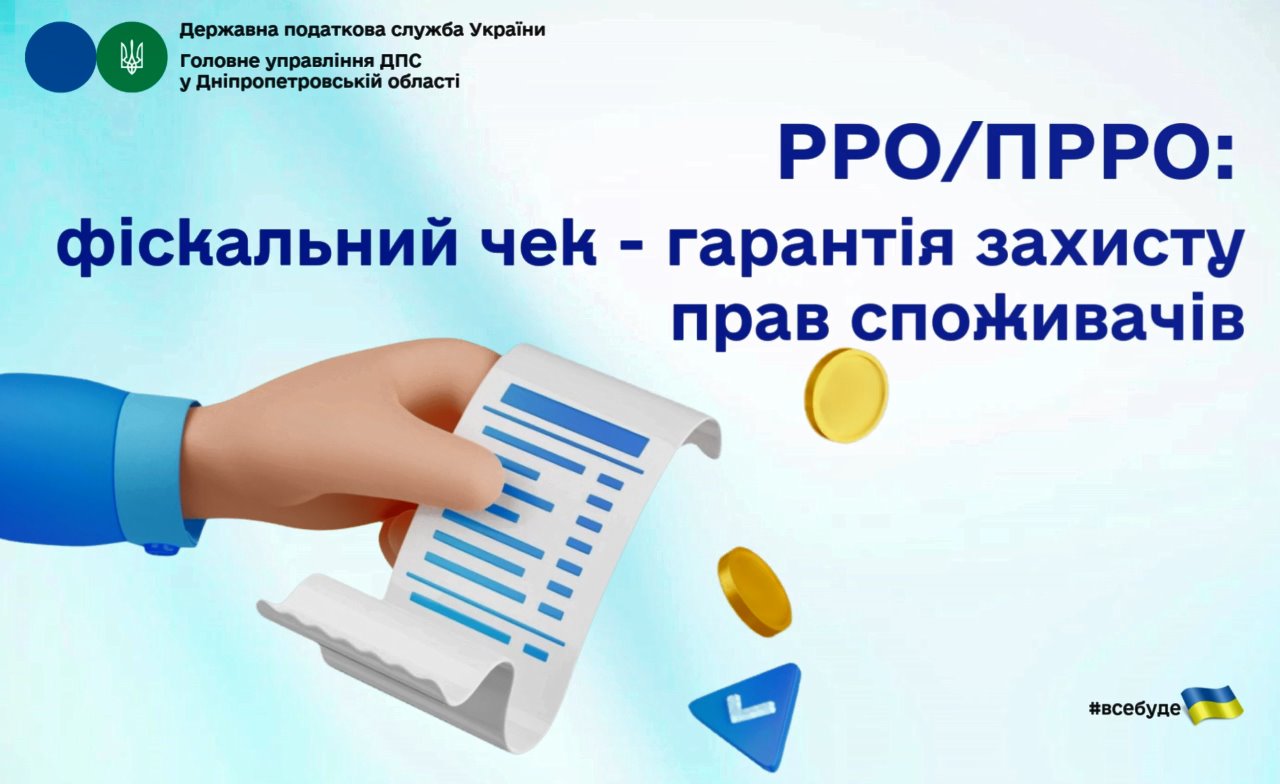 Коли розпочинається відлік доби проживання для цілей справляння туристичного збору?Головне управління ДПС у Дніпропетровській області звертає увагу, що відповідно до п.п. 268.3.1 п. 268.3 ст. 268 Податкового кодексу України (далі – ПКУ) ставка туристичного збору встановлюється за рішенням відповідної сільської, селищної, міської ради за кожну добу тимчасового розміщення особи у місцях проживання (ночівлі), визначених п.п. 268.5.1 п. 268.5 ст. 268 ПКУ, у розмірі до 0,5 відс. – для внутрішнього туризму та до 5 відс. – для в’їзного туризму від розміру мінімальної заробітної плати, встановленої законом на 1 січня звітного (податкового) року, для однієї особи за одну добу тимчасового розміщення. При цьому базою справляння збору є загальна кількість діб тимчасового розміщення у місцях проживання (ночівлі), визначених п.п. 268.5.1 п. 268.5 ст. 268 ПКУ (п.п. 268.4.1 п. 268.4 ст. 268 ПКУ). Правила користування готелями й аналогічними засобами розміщення та надання готельних послуг, затверджені наказом Державної туристичної адміністрації України від 16.03.2004 № 19, зареєстрованим у Міністерстві юстиції України 02.04.2004 за № 413/9012 із змінами та доповненнями (далі – Правила), регламентують основні вимоги щодо користування готелями та аналогічними засобами розміщення усіх форм власності, що здійснюють діяльність на території України у сфері надання послуг розміщення споживачам, і регулюють відносини між споживачами (фізичними особами, які проживають у готелях або мають намір скористатися готельними послугами) та готелями, виконавцями цих послуг. Так, п. 1.3 глави 1 Правил визначено, що розрахункова година – це година, яка встановлена в готелі та при настанні якої споживач повинен звільнити номер у день виїзду й після якої здійснюється заселення в готель. Відповідно до п. 3.8 глави 3 Правил плата за надання готельних послуг стягується у відповідності до єдиної розрахункової години – 12-ї години поточної доби за місцевим часом. Готель з урахуванням місцевих особливостей вправі змінити єдину розрахункову годину. Як правило, розрахункова година зазначається у внутрішніх правилах готелю. Пунктом 3.7 глави 3 Правил встановлено, що договір про надання готельних послуг може бути укладений на визначений або невизначений термін. При укладанні договору на невизначений термін погодженим вважається найбільш короткий термін, як правило одна доба; дія договору в такому разі завершується о 12.00 год. дня, наступного за днем прибуття споживача. Враховуючи вищевикладене, відлік доби проживання розпочинається з 12 години дня, що передує дню виїзду, та триває 24 години до розрахункової години, встановленої готелем. Розрахунок ефективної ставки податку на прибуток підприємствГоловне управління ДПС у Дніпропетровській області інформує. Для цілей статті 39 прим. 2 Податкового кодексу України ефективна ставка податку на прибуток підприємств розраховується діленням суми нарахованих податкових зобов’язань із податку на прибуток контрольованої іноземної компанії, відображеної в податковій звітності контрольованої іноземної компанії за відповідний податковий рік, на суму прибутку до оподаткування за даними фінансової звітності контрольованої іноземної компанії за відповідний календарний рік і множенням на 100 відсотків.  До цих податкових зобов’язань також додаються суми податків у джерела виплати (за умови, що вони не включені в зазначені вище податкові зобов’язання з податку на прибуток), утримані під час виплати доходів на користь контрольованої іноземної компанії та за її рахунок будь-якою іншою особою, якщо таке утримання передбачено відповідним законодавством.  Відстрочені податкові активи, відстрочені податкові зобов’язання та податкові витрати (дохід) згідно з даними фінансової звітності контрольованої іноземної компанії для цілей розрахунку ефективної ставки не враховуються. Більше щодо окремих питань запроваджених правил про контрольовані іноземні компанії – в Інформаційному листі ДПС України № 3/2024 за посиланням – https://tax.gov.ua/zakonodavstvo/podatki-ta-zbori/informatsiyni-listi/775003.html. Перший звітний (податковий) період для подання податкової декларації з рентної плати у разі придбання земельної ділянки із свердловиною для видобування підземної водиГоловне управління ДПС у Дніпропетровській області звертає увагу, що відповідно до п.п. 252.1.4 п. 252.1 ст. 252 Податкового кодексу України (далі – ПКУ) платниками рентної плати за користування надрами для видобування корисних копалин є землевласники та землекористувачі, крім суб’єктів підприємництва, які відповідно до законодавства відносяться до фермерських господарств, що провадять господарську діяльність з видобування підземних вод на підставі дозволів на спеціальне водокористування. Об’єктом оподаткування рентною платою за користування надрами для видобування корисних копалин по кожній наданій у користування ділянці надр, що визначена у відповідному спеціальному дозволі, є обсяг товарної продукції гірничого підприємства – видобутої корисної копалини (мінеральної сировини), що є результатом господарської діяльності з видобування корисних копалин у податковому (звітному) періоді, види якої встановлені кондиціями на мінеральну сировину об’єкта (ділянки) надр (п. 252.3 ст. 252 ПКУ). Водночас згідно з п. 255.1 ст. 255 ПКУ платниками рентної плати за спеціальне використання води, зокрема є первинні водокористувачі – суб’єкти господарювання незалежно від форми власності: юридичні особи, їх філії, відділення, представництва, інші відокремлені підрозділи без утворення юридичної особи, постійні представництва нерезидентів, а також фізичні особи – підприємці, які використовують та/або передають вторинним водокористувачам воду, отриману шляхом забору води з водних об’єктів. Статтею 49 Водного кодексу України від 06 червня 1995 року № 213/95-ВР зі змінами і доповненнями визначено, що спеціальне водокористування є платним та здійснюється на підставі дозволу на спеціальне водокористування. Тобто, суб’єкт господарювання, який має у власності земельну ділянку із свердловиною для видобування підземної води (у т.ч. якщо свердловина була законсервована), для здійснення спеціального водокористування повинен мати дозвіл на спеціальне водокористування. Об’єктом оподаткування рентною платою за спеціальне використання води є фактичний обсяг води, який використовують водокористувачі (п. 255.3 ст. 255 ПКУ). Базовий податковий (звітний) період для рентної плати за користування надрами для видобування корисних копалин та спеціальне використання води відповідно до п. 257.1 ст. 257 ПК дорівнює календарному кварталу. Платник рентної плати до закінчення визначеного розд. II ПКУ граничного строку подання податкових декларацій за податковий (звітний) період, визначений ст. 257 ПКУ, подає до відповідного контролюючого органу за формою, встановленою у порядку, передбаченому ст. 46 ПКУ, податкову декларацію, яка містить, зокрема додатки: - з рентної плати за користування надрами для видобування корисних копалин – за місцезнаходженням ділянки надр, з якої видобуті корисні копалини, у разі розміщення такої ділянки надр у межах території України (п.п. 257.3.1 п. 257.3 ст. 257 ПКУ); - з рентної плати за спеціальне використання води – за місцезнаходженням водних об’єктів за основним або неосновним місцем обліку (п.п. 257.3.4 п. 257.3 ст. 257 ПКУ, п. 63.3 ст. 63 ПКУ). Податкові декларації з рентної плати за користування надрами для видобування корисних копалин подаються її платником, починаючи з календарного кварталу, що настає за кварталом, у якому такий платник отримав або переоформив спеціальний дозвіл на користування надрами (п. 252.23 ст. 252 ПКУ). Таким чином, суб’єкт господарювання, що придбав земельну ділянку із свердловиною для видобування підземної води (у т.ч. якщо свердловина законсервована) є платником рентної плати за користування надрами для видобування корисних копалин та спеціальне використання води, порядок справляння яких визначено розд. ІХ «Рентна плата» ПКУ, та повинен подавати податкову декларацію з рентної плати, починаючи з календарного кварталу, що настає за кварталом, у якому такий платник отримав або переоформив дозвіл на спеціальне водокористування. Податкова декларація з рентної плати суб’єктом господарювання подається до контролюючого органу за місцезнаходженням об’єкта надр. Задекларована праця = трудові і соціальні праваПрацювати за трудовим договором – вигідно!  З моменту укладення трудового договору ви – найманий працівник, який має трудові права й соціальні гарантії. За трудовим договором ви маєте право на щорічні оплачувані відпустки. Мінімальна тривалість такої відпустки − 24 календарних дні за робочий рік. Якщо вам менше 18 років, можете відпочивати 31 день. Крім основної відпустки вам надаватимуться:  оплачувані навчальні та творчі відпустки (для написання дисертації чи підручника, для участі у всеукраїнських і міжнародних спортивних змаганнях).  Стали донором крові? Відпочиньте наступного дня або додайте цей день до щорічної відпустки. Зарплата при цьому зберігається. Ви можете взяти відпустку за власний рахунок у разі весілля, народження дитини, похорон, для догляду за хворими родичами. Також передбачені додаткові відпустки для працівників з дітьми, учасників бойових дій та чорнобильців. Єдиний внесок: щодо можливості сплати іншою юрособою, фізособою – підприємцем або фізособою сплатити грошове зобов’язання за інших осібВідділ комунікацій з громадськістю управління інформаційної взаємодії Головного управління ДПС у Дніпропетровській області (територія обслуговування: Нікопольської, Марганецької, Томаківської державних податкових інспекцій та ДПІ у м.Покрові) звертає увагу, що відповідно до частини четвертої ст. 8 Закону України від 08 липня 2010 року № 2464-VI «Про збір та облік єдиного внеску на загальнообов’язкове державне соціальне страхування» із змінами та доповненнями (далі – Закон № 2464) порядок нарахування, обчислення і сплати єдиного внеску на загальнообов’язкове державне соціальне страхування (єдиний внесок) визначається Законом № 2464, в частині адміністрування – Податковим кодексом України, та прийнятими відповідно до них нормативно-правовими актами центрального органу виконавчої влади, що забезпечує формування та реалізує державну фінансову політику. Платник єдиного внеску зобов’язаний своєчасно та в повному обсязі нараховувати, обчислювати і сплачувати єдиний внесок (п. 1 частини другої ст. 6 Закону № 2464). У разі виявлення своєчасно не сплачених сум страхових внесків платники єдиного внеску зобов’язані самостійно обчислити ці внески і сплатити їх з нарахуванням пені в порядку і розмірах, визначених ст. 25 Закону № 2464 (частина друга ст. 25 Закону № 2464). У випадках повної ліквідації юридичної особи або смерті фізичної особи, визнання її безвісно відсутньою, недієздатною, оголошення померлою та відсутності осіб, які відповідно до Закону № 2464 несуть зобов’язання із сплати єдиного внеску, сума недоїмки підлягає списанню (частина сьома ст. 25 Закону № 2464). Згідно з частиною восьмою ст. 25 Закону № 2464 у разі ліквідації юридичної особи – платника єдиного внеску або втрати платником з інших причин статусу платника єдиного внеску сума недоїмки сплачується за рахунок коштів та іншого майна платника. У такому разі відповідальними за погашення недоїмки є: - ліквідаційна комісія – щодо юридичної особи – платника єдиного внеску, що ліквідується; - юридична особа – щодо утворених нею філії, представництва або іншого відокремленого підрозділу – платника єдиного внеску, що ліквідується. У разі недостатності у платника єдиного внеску коштів та іншого майна для сплати недоїмки відповідальними за її сплату є: - засновники або учасники юридичної особи – платника єдиного внеску, що ліквідується, якщо згідно із законом вони несуть повну чи додаткову відповідальність за її зобов’язаннями; - юридична особа – щодо утворених нею філії, представництва та іншого відокремленого підрозділу – платника єдиного внеску, що ліквідується; - правонаступники юридичної особи – платника єдиного внеску, що ліквідується. У разі злиття, приєднання, виділення, поділу, перетворення платника єдиного внеску зобов’язання із сплати недоїмки покладаються на осіб, до яких відповідно до законодавства перейшли його права та обов’язки. Передача платниками єдиного внеску своїх обов’язків з його сплати третім особам заборонена, крім випадків сплати головою сімейного фермерського господарства внесків за себе і членів такого господарства (частина дев’ята ст. 25 Закону № 2464). Таким чином, юридична особа, фізична особа – підприємець (крім електронних резидентів (е-резидентів)) або фізична особа не може сплатити грошове зобов’язання з єдиного внеску за інших осіб, крім випадків сплати головою сімейного фермерського господарства внесків за себе і членів такого господарства. Суб’єкт господарювання здійснює реалізацію талонів, смарт-карт тощо на отримання пального: що з реєстрацією платником акцизного податку як особи, що реалізує пальне?Головне управління ДПС у Дніпропетровській області нагадує, що відповідно до п.п. 212.1.15 п. 212.1 ст. 212 Податкового кодексу України (далі – ПКУ) платниками акцизного податку є особа (у тому числі юридична особа, що веде облік результатів діяльності за договором про спільну діяльність без створення юридичної особи), постійне представництво, які реалізують пальне або спирт етиловий. Пальне – це нафтопродукти, скраплений газ, паливо моторне альтернативне, паливо моторне сумішеве, речовини, що використовуються як компоненти моторних палив, інші товари, зазначені у п.п. 215.3.4 п. 215.3 ст. 215 ПКУ (п.п. 14.1.141 прим.1 п. 14.1 ст. 14 ПКУ). Згідно з п.п. 14.1.212 п. 14.1 ст. 14 ПКУ реалізація пального або спирту етилового для цілей розд. VI ПКУ – це будь-які операції з фізичної передачі (відпуску, відвантаження) пального або спирту етилового з переходом права власності на таке пальне або спирт етиловий чи без такого переходу, за плату (компенсацію) чи без такої плати на митній території України з акцизного складу/акцизного складу пересувного: - до акцизного складу; - до акцизного складу пересувного; - для власного споживання чи промислової переробки; - будь-яким іншим особам. Не вважаються реалізацією пального операції з фізичної передачі (відпуску, відвантаження) пального на митній території України: - у споживчій тарі ємністю до 5 літрів (включно), крім операцій з реалізації такого пального його виробниками; - при використанні пального суб’єктами господарювання, які не є розпорядниками акцизного складу/акцизного складу пересувного, що передано (відпущено, відвантажено) платником акцизного податку таким суб’єктам господарювання виключно для потреб власного споживання чи промислової переробки. Відповідно до п.п. 212.3.4 п. 212.3 ст. 212 ПКУ особи, які здійснюватимуть реалізацію пального або спирту етилового, підлягають обов’язковій реєстрації як платники податку контролюючими органами за місцезнаходженням юридичних осіб, постійних представництв, місцем проживання фізичних осіб – підприємців до початку здійснення реалізації пального або спирту етилового. Реєстрація платника податку здійснюється на підставі подання особою не пізніше ніж за три робочі дні до початку здійснення реалізації пального або спирту етилового заяви, форма якої затверджується центральним органом виконавчої влади, що забезпечує формування державної фінансової політики. Центральний орган виконавчої влади, що реалізує державну податкову політику, веде реєстр платників акцизного податку з реалізації пального або спирту етилового, в якому міститься інформація про осіб, зареєстрованих платниками акцизного податку. Згідно з п. 117.3 ст. 117 ПКУ здійснення суб’єктами господарювання операцій з реалізації пального або спирту етилового без реєстрації таких суб’єктів платниками акцизного податку у порядку, передбаченому ПКУ, – тягне за собою накладення штрафу на юридичних осіб та фізичних осіб – підприємців у розмірі 100 відс. вартості реалізованого пального або спирту етилового. Разом з цим повідомляємо, що п. 44.1 ст. 44 ПКУ передбачено, що для цілей оподаткування платники податків зобов’язані вести облік доходів, витрат та інших показників, пов’язаних з визначенням об’єктів оподаткування та/або податкових зобов’язань, на підставі первинних документів, регістрів бухгалтерського обліку, фінансової звітності, інших документів, інформації, пов’язаних з обчисленням і сплатою податків і зборів, ведення яких передбачено законодавством. Відповідно до Інструкції про порядок приймання, транспортування, зберігання, відпуску та обліку нафти і нафтопродуктів на підприємствах і організаціях України, затвердженої наказом Міністерства палива та енергетики України, Міністерства економіки України, Міністерства транспорту та зв’язку України, Державного комітету України з питань технічного регулювання та споживчої політики від 20.05.2008 № 281/171/578/155, талон – це спеціальний талон, придбаний за умовами та відпускною ціною обумовленого номіналу, що підтверджує право його власника на отримання на автозаправній станції фіксованої кількості нафтопродукту певного найменування і марки, які позначені на ньому. У разі, якщо суб’єкт господарювання здійснює операції лише з талонами та/або смарт-картками на пальне, без реалізації пального в розумінні п.п. 14.1.212 п. 14.1 ст. 14 ПКУ, при цьому договором передбачено постачання талонів (карток), як торгівельної послуги на отримання палива, то за такими операціями суб’єкту господарювання не потрібно реєструватись платником акцизного податку з реалізації пального, об’єкт оподаткування акцизним податком при цьому не виникатиме. Однак, якщо за даними первинних документів суб’єкт господарювання здійснює операції з отримання від постачальників та реалізацію покупцям палива за допомогою талонів та/або смарт-карток на пальне, які отримуються та/або надаються як доповнення до видаткових накладних на паливо, у цьому випадку суб’єкт господарювання є платником акцизного податку у розумінні п.п. 212.1.15 п. 212.1 ст. 212 ПКУ. Для надання більш повної та ґрунтовної індивідуальної податкової консультації суб’єкт господарювання має право звернутися до контролюючого органу та надати копії відповідних документів, зокрема, договорів з постачальниками пального та покупцями пального, видаткових накладних та з наведенням детального опису суті здійснюваних операцій. Алгоритм дій фізичної особи – громадянина України у разі втрати (зіпсуття) РНОКПП (у тому числі, якщо паспорт Відділ комунікацій з громадськістю управління інформаційної взаємодії Головного управління ДПС у Дніпропетровській області (територія обслуговування: Нікопольської, Марганецької, Томаківської державних податкових інспекцій та ДПІ у м.Покрові) Відповідно до п. 70.9 ст. 70 Податкового кодексу України та п. 7 розд. VII Положення про реєстрацію фізичних осіб у Державному реєстрі фізичних осіб – платників податків, затвердженого наказом Міністерства фінансів України від 29.09.2017 № 822 із змінами та доповненнями (далі – Положення № 822), за зверненням фізичної особи, її представника контролюючий орган видає документ, що засвідчує реєстрацію у Державному реєстрі фізичних осіб – платників податків (ДРФО) (картка платника податків (додаток 3 до Положення № 822)), відповідно до порядку, визначеного Положенням № 822 (крім осіб, які через свої релігійні переконання відмовляються від прийняття реєстраційного номера облікової картки платника податків (РНОКПП) та повідомили про це відповідний податковий орган і мають відмітку у паспорті). У такому документі зазначається РНОКПП. У разі необхідності повторного отримання документа, що засвідчує реєстрацію у ДРФО, з причини втрати або зіпсування такого документа фізична особа – платник податків подає до податкового органу заяву про внесення змін до Державного реєстру фізичних осіб – платників податків за формою № 5ДР (далі – Заява за ф. № 5ДР) (додаток 12 до Положення № 822). Фізичні особи подають Заяву за ф. № 5ДР особисто або через представника до контролюючого органу за своєю податковою адресою (місцем проживання), а у разі зміни місця проживання – до контролюючого органу за новим місцем проживання або до будь-якого контролюючого органу (п. 2 розд. IХ Положення № 822). Для заповнення Заяви за ф. № 5ДР використовуються дані документа, що посвідчує особу, та інших документів, які підтверджують зміни таких даних (п. 3 розд. IХ Положення № 822). Підпунктом 4 п. 1 розд. IІІ Положення № 822 визначено, що для підтвердження інформації про задеклароване (зареєстроване) місце проживання (перебування) особа подає один з таких документів: - витяг з реєстру територіальної громади; - паспорт, виготовлений у формі книжечки;  - тимчасове посвідчення громадянина України. Для підтвердження факту внутрішнього переміщення і взяття на облік внутрішньо переміщеної особи така особа подає довідку про взяття на облік внутрішньо переміщеної особи відповідно до Порядку оформлення і видачі довідки про взяття на облік внутрішньо переміщеної особи, затвердженого постановою Кабінету Міністрів України від 01 жовтня 2014 року № 509 «Про облік внутрішньо переміщених осіб» із змінами (п.п. 5 п. 1 розд. IІІ Положення № 822). При поданні Заяви за ф. № 5ДР фізична особа зобов’язана подати відповідному контролюючому органу документи (оригінали після перевірки повертаються) та їх копії за переліком, визначеним Положенням № 822 (п. 1 розд. VI Положення № 822). Документ, що засвідчує реєстрацію у ДРФО, надається протягом трьох робочих днів з дня звернення фізичної особи, її представника до контролюючого органу. Громадяни України можуть звернутися за отриманням документа, що засвідчує реєстрацію у ДРФО, до контролюючого органу за своєю податковою адресою (місцем проживання) або до будь-якого контролюючого органу (п. 8 розд. VII Положення № 822). За бажанням особи документ, що засвідчує реєстрацію у ДРФО, може бути виданий її представнику за наявності документа, що посвідчує особу такого представника, та документа, що посвідчує особу довірителя, або його ксерокопії (з чітким зображенням), а також довіреності, засвідченої у нотаріальному порядку, на видачу такого документа (після пред’явлення повертається) та її копії (п. 9 розд. VII Положення № 822). У разі втрати документа, що засвідчує реєстрацію в ДРФО, фізичній особі необхідно подати Заяву за ф. № 5ДР до контролюючого органу за своєю податковою адресою (місцем проживання) або до будь-якого контролюючого органу, пред’явити паспорт, та, у разі необхідності, витяг з реєстру територіальної громади про задеклароване (зареєстроване) місце проживання (перебування) особи. Частиною дев’ятою ст. 16 Закону України від 20 листопада 2012 року     № 5492-VI «Про Єдиний державний демографічний реєстр та документи, що підтверджують громадянство України, посвідчують особу чи її спеціальний статус» із змінами та доповненнями (далі – Закон № 5492), передбачено, що замість втраченого або викраденого документа (у тому числі паспорта громадянина України) уповноважений суб’єкт, якщо інше не передбачено Законом № 5492, після встановлення факту видачі раніше такого документа особі, яка заявила про його втрату або викрадення, оформляє та видає новий документ. Оформлення (у тому числі замість втраченого або викраденого) та обмін паспорта громадянина України здійснюється відповідно до Порядку оформлення, видачі, обміну, пересилання, вилучення, повернення державі, визнання недійсним та знищення паспорта громадянина України, затвердженого постановою Кабінету Міністрів України від 25 березня 2015 року № 302 із змінами та доповненнями.  У разі втрати (зіпсуття) документа, що засвідчує реєстрацію в ДРФО, а також якщо втрачено паспорт громадянина України, фізичній особі для отримання РНОКПП необхідно: - отримати у територіальному органі Державної міграційної служби України в установленому порядку новий паспорт громадянина України, замість втраченого або викраденого; - подати до контролюючого органу за своєю податковою адресою (місцем проживання) або до будь-якого контролюючого органу Заяву за ф. № 5ДР, пред’явити паспорт та витяг з реєстру територіальної громади про задеклароване (зареєстроване) місце проживання (перебування) особи; - отримати документ, що засвідчує реєстрацію у ДРФО у контролюючому органі за своєю податковою адресою (місцем проживання) або до будь-якого контролюючого органу, пред’явивши паспорт. Податкова служба Дніпропетровщини: розгляд звернень громадянГоловне управління ДПС у Дніпропетровській області, опубліковано 10 червня 2024 о 08:59 Всебічний розгляд звернень громадян, задоволення їх законних прав та інтересів – один з пріоритетних напрямків роботи органів державної влади, відповідальним обов’язком службових осіб, фактором забезпечення суспільно-політичної та економічної стабільності у державі.  На виконання вимог Закону України від 02 жовтня 1996 року № 393/96-ВР «Про звернення громадян» із змінами та Указу Президента України від 07 лютого 2008 року № 109/2008 «Про першочергові заходи щодо забезпечення реалізації та гарантування конституційного права на звернення до органів державної влади та органів місцевого самоврядування» (Закон № 393), Головним управлінням ДПС у Дніпропетровській області (ГУ ДПС) забезпечено можливість реалізації громадянами конституційного права на звернення.  ГУ ДПС здійснюється розгляд звернень громадян, які надійшли, як у письмовому, так і в електронному вигляді на електронні поштові скриньки, у тому числі dp.zvernennya@tax.gov.ua, безпосередньо до ГУ ДПС, за завданням ДПС України та від державної установи «Урядовий контактний центр», «Гарячої лінії голови Дніпропетровської ОДА» та сервісу «Пульс». Так, впродовж січня – травня 2024 року до ГУ ДПС надійшло 330 звернень громадян, з яких усі 330 – це заяви. Загальна тематика письмових звернень: - інформування про ухилення від сплати податків – 163 звернення (49,4 %); - контрольно-перевірочна робота – 60 звернень (18,2 %); - податок на майно – 29 звернень (8,8 %) - аграрна політика та земельні відносини – 14 звернень (4,2 %); - відмова в отриманні реєстраційних номерів облікових карток платників податків – 10 звернень (3,0 %); - інші питання – 54 звернення (16,4 %). У порівнянні з аналогічним періодом 2023 року загальна кількість звернень платників податків у 2024 році збільшилась на 194 одиниці. На виконання статей 22 та 23 Закону № 393 в ГУ ДПС передбачено проведення особистого прийому громадян керівниками ГУ ДПС та керівниками структурних підрозділів ГУ ДПС. Прийом громадян проводиться відповідно до затвердженого графіку, не рідше двох разів на місяць.  У січні – травні 2024 року посадовими особами ГУ ДПС проведено 4 особисті прийоми громадян. В яких випадках платник податків має право взаємодіяти з контролюючим органом у режимі відеоконференції?Головне управління ДПС у Дніпропетровській області звертає увагу, що 16.03.2024 набрав чинності Законом України від 23 лютого 2024 року № 3603-ІХ «Про внесення змін до Податкового кодексу України та інших законів України щодо вдосконалення онлайн-комунікації з платниками податків та уточнення окремих положень законодавства» (далі – Закон № 3603). Відповідно до Закону № 3603 з 16 червня 2024 року платникам надається можливість взаємодіяти з контролюючим органом у режимі відеоконференції, зокрема, під час розгляду матеріалів скарг та матеріалів перевірок (порядок такої взаємодії буде врегульовано відповідними нормативно-правовими актами).  Платник податків особисто або через свого представника може взаємодіяти з контролюючим органом у режимі відеоконференції під час розгляду: - матеріалів скарг щодо оскарження платником податків податкових повідомлень-рішень або інших рішень контролюючих органів, а також податкових повідомлень особі – нерезиденту (п. 56.3 ст. 56 Податкового кодексу України (ПКУ)); - матеріалів скарг щодо оскарження платником податків рішення про відмову у реєстрації податкової накладної/розрахунку коригування в Єдиному реєстрі податкових накладних (п.п. 56.23.2 п. 56.23 ст. 56 ПКУ); - при розгляді матеріалів перевірки, у т.ч. електронної перевірки (п.п. 86.7.3 п. 86.7 ст. 86 ПКУ). Більше стосовно вдосконалення онлайн-комунікації з платниками податків та уточнення окремих положень законодавства – в Інформаційному листі ДПС України № 2/2024 за посиланням https://tax.gov.ua/zakonodavstvo/podatki-ta-zbori/informatsiyni-listi/772791.html. На підтримку Збройних Сил України протягом січня – травня поточного року платники Дніпропетровщини спрямували понад 922,3 млн грн військового зборуЗа словами в. о. начальника Головного управління ДПС у Дніпропетровській області Наталі Федаш, платники регіону у січні – травні 2024 року перерахували до загального фонду державного бюджету понад 922,3 млн грн військового збору. Цей показник перевищив надходження аналогічного періоду 2023 року на понад 2,0 млн грн, або 0,2 відсотки.  Нагадуємо, що військовий збір утримується за ставкою 1,5 відс. від суми загального місячного (річного) оподатковуваного доходу (п.п. 1.3 п. 161 підрозділу 10 розділу ХХ Податкового кодексу України). «Ми вдячні платникам за їх відповідальне ставлення до сплати податків і зборів – основного джерела наповнення бюджетів. Наразі сумлінна сплата платежів – це фінансова підтримка держави та зміцнення її обороноздатності, що надзвичайно важливо у нинішній непростий час для підтримки наших захисників», – акцентувала очільниця податкової служби Дніпропетровщини. Разом переможемо! На шляху між військовим минулим і підприємницьким майбутнімПеретворити власний військовий досвід на підприємницький успіх – мета пілотного проекту Lab2Market Veterano, започаткованого Національним технічним університетом «Дніпровська політехніка» за підтримки Дніпропетровської обласної ради та Дніпропетровської асоціації органів місцевого самоврядування.  Проект реалізується в рамках діяльності потужного центру активізації інновацій National IP&Innovations Hub та складається з декількох етапів навчання, протягом яких ветерани та члени їх родин  отримають знання, необхідні для успішного ведення власної справи. Як розпочати власний бізнес - розповіли учасникам проекту фахівці Головного управління ДПС у Дніпропетровській області.  «Ініціатива Lab2Market Veterano покликана допомогти ветеранам та їх сім’ям створити власну справу. А ми сьогодні проінформуємо про основні важливі аспекти податкового законодавства», - зазначив під час заходу заступник начальника податкової служби Дніпропетровщини Федір Терханов. Розглянули кейси взяття на облік фізичних осіб – підприємців, обрання системи оподаткування та найпопулярніші електронні сервіси ДПС України, які вже стали в нагоді багатьом суб’єктам підприємництва. Підтримаємо наших ветеранів разом! Заповнення Податкової декларації екологічного податку у частині розрахунку податкових зобов’язань за викиди забруднюючих речовин в атмосферне повітря стаціонарними джерелами забрудненняДля забезпечення зручності платникам при складанні податкової декларації Державна податкова служба України розробила навчальний відеоролик з питання заповнення Податкової декларації екологічного податку у частині розрахунку податкових зобов’язань за викиди забруднюючих речовин в атмосферне повітря стаціонарними джерелами забруднення. Задекларована праця = трудові і соціальні праваПрацювати за трудовим договором – вигідно!  З моменту укладення трудового договору ви – найманий працівник, який має трудові права й соціальні гарантії. Закон забороняє працювати більше 40 годин на тиждень. Якщо ви працюєте у шкідливих умовах або вам менше 18 років, ваш робочий тиждень ще менше − 36 годин. При п’ятиденному робочому тижні ви маєте відпочивати два дні. Якщо вихідний всього один, ваш робочий день має тривати до 7 годин. Вас не можуть змусити працювати у надурочні години чи вихідні дні. Хіба що це потрібно для оборони країни, усунення наслідків стихійного лиха, аварії чи недопущення псування майна.  До уваги платників плати за землю!Відділ комунікацій з громадськістю управління інформаційної взаємодії Головного управління ДПС у Дніпропетровській області (територія обслуговування: Нікопольської, Марганецької, Томаківської державних податкових інспекцій та ДПІ у м.Покрові) інформує. Відповідно до п.п. 14.1.147 п. 14.1 ст. 14 Податкового кодексу України (далі – ПКУ) плата за землю – це обов’язковий платіж у складі податку на майно, що справляється у формі земельного податку або орендної плати за земельні ділянки державної і комунальної власності (далі – орендна плата). Платник податків зобов’язаний за кожний встановлений ПКУ звітний період, в якому виникають об’єкти оподаткування, або у разі наявності показників, які підлягають декларуванню, відповідно до вимог ПКУ подавати податкові декларації щодо кожного окремого податку, платником якого він є (п. 49.2 ст. 49 ПКУ). За період з 01 січня 2022 року до 31 грудня 2022 року не нараховується та не сплачується плата за землю (земельний податок та орендна плата) за земельні ділянки (земельні частки (паї), що розташовані на територіях активних бойових дій або на тимчасово окупованих російською федерацією територіях України, та перебувають у власності або користуванні, у тому числі на умовах оренди, фізичних осіб, та за період з 01 березня 2022 року до 31 грудня 2022 року – в частині земельних ділянок, що перебувають у власності або користуванні, у тому числі на умовах оренди, юридичних осіб та фізичних осіб – підприємців. Починаючи з 01 січня 2023 року, за земельні ділянки (земельні частки (паї)), що розташовані на територіях активних бойових дій або на тимчасово окупованих російською федерацією територіях України, які включені до Переліку територій, на яких ведуться (велися) бойові дії або тимчасово окупованих російською федерацією (далі – Перелік територій), плата за землю (земельний податок та орендна плата) не нараховується та не сплачується за період з першого числа місяця, в якому було визначено щодо відповідних територій дату початку активних бойових дій або тимчасової окупації, до останнього числа місяця, в якому було завершено активні бойові дії або тимчасова окупація на відповідній території (п.п. 69.14 п. 69 підрозд. 10 розд. ХХ «Перехідні положення» ПКУ (далі – п. 69 ПКУ)). Дати початку та завершення активних бойових дій або тимчасової окупації визначаються відповідно до даних Переліку територій, затвердженого наказом Міністерства з питань реінтеграції тимчасово окупованих територій України від 22.12.2022 № 309 (із змінами та доповненнями) (далі – Перелік територій). Таким чином, платники плати за землю можуть не подавати податкову декларацію з плати за землю (земельний податок та/або орендна плата за земельні ділянки державної або комунальної власності) за типом «звітна» або «нова звітна» за земельні ділянки, які станом на 01 січня податкового (звітного) періоду та на дату подання податкової декларації з плати за землю розташовані на територіях активних бойових дій або тимчасово окупованих російською федерацією територіях України. У разі одночасного включення територій активних бойових дій та тимчасово окупованих російською федерацією, на яких розташовані земельні ділянки, та які включені до Переліку територій, то податкові зобов’язання з плати за землю не нараховуються та не сплачуються за податковий (звітний) 2022 рік – з 01.03.2022 до 31.12.2022, а за 2023 – 2024 роки – з першого числа місяця, в якому було визначено щодо відповідних територій дату, що настала раніше початку активних бойових дій або тимчасової окупації. Критерії, за яких суб’єкти господарювання звільняються від оподаткування рентною платою за спеціальне використання лісових ресурсівВідділ комунікацій з громадськістю управління інформаційної взаємодії Головного управління ДПС у Дніпропетровській області (територія обслуговування: Нікопольської, Марганецької, Томаківської державних податкових інспекцій та ДПІ у м.Покрові) повідомляє, що відповідно до п.п. 68.4 п. 68 підрозд. 10 розд. ХХ «Перехідні положення» Податкового кодексу України (далі – ПКУ) тимчасово, до 01 січня 2037 року, звільняються від оподаткування рентною платою за спеціальне використання лісових ресурсів суб’єкти господарювання, визначені відповідно до норм п. 68 підрозд. 10 розд. ХХ «Перехідні положення» ПКУ. При цьому, якщо платник рентної плати за спеціальне використання лісових ресурсів у будь-якому податковому (звітному) періоді не відповідає хоча б одному критерію, зазначеному у п. 68 підрозд. 10 розд. ХХ «Перехідні положення» ПКУ, то такий платник рентної плати за спеціальне використання лісових ресурсів зобов’язаний, починаючи з першого числа першого місяця податкового (звітного) періоду, в якому відбулась така невідповідність, нараховувати та сплачувати рентну плату за спеціальне використання лісових ресурсів у загальному порядку за ставками, встановленими відповідно до ст. 256 ПКУ. Пунктом 68 підрозд. 10 розд. ХХ «Перехідні положення» ПКУ встановлено, що тимчасово, до 01 січня 2037 року, для платників податків, які відповідають одночасно таким критеріям: - утворені в установленому законом порядку після 01 січня 2022 року; - місцем податкової адреси та місцем здійснення діяльності яких є виключно такі населені пункти: м. Нововолинськ Волинської області, м. Вугледар Донецької області, м. Торецьк Донецької області, м. Мирноград Донецької області, м. Лисичанськ Луганської області, м. Привілля Луганської області, м. Червоноград Львівської області, м. Українськ Донецької області, селище Тошківка Сєвєродонецького району Луганської області, м. Селидове Донецької області, м. Родинське Донецької області, м. Привілля Луганської області, м. Новодружеськ Луганської області, село Межиріччя Червоноградського району Львівської області, село Сілець Червоноградського району Львівської області, село Глухів Червоноградського району Львівської області, м. Гірник Донецької області, м. Золоте Луганської області, м. Гірське Луганської області, м. Новогродівка Донецької області, м. Покровськ Донецької області;  - основним видом діяльності яких є діяльність у переробній промисловості (група 10, клас 11.06, 11.07 група 11, група 13 - 18, група 20 - 27, клас 29.3 група 29, клас 30.1 - 30.4, 30.92, 30.99 група 30, група 31 - 33 секції C КВЕД ДК 009-2010); - не мають відокремлених підрозділів, дочірніх підприємств, представництв та філій; - питома вага доходу, отриманого суб’єктом господарювання від реалізації продукції власного виробництва та продуктів її переробки, у загальній сумі його доходу протягом звітного періоду становить понад 90 відсотків; - сума річного доходу (за вирахуванням непрямих податків), визначеного за правилами бухгалтерського обліку за останній річний звітний період, не перевищує 40 млн. гривень; - середньооблікова кількість працівників протягом звітного періоду становить не менше 10 осіб; - виробничі потужності розташовані виключно на території населених пунктів, зазначених у п. 68 підрозд. 10 розд. ХХ «Перехідні положення» ПКУ, справляння податків і зборів здійснюється з урахуванням особливостей, визначених п. 68 підрозд. 10 розд. ХХ «Перехідні положення» ПКУ. Дія п. 68 підрозд. 10 розд. ХХ «Перехідні положення» ПКУ не поширюється на суб’єктів господарювання, які утворені після 01 січня 2022 року шляхом реорганізації (поділу, виділення), податковою адресою яких є інші, ніж зазначені у п. 68 підрозд. 10 розд. ХХ «Перехідні положення» ПКУ, населені пункти, або здійснюють свою діяльність з виробництва товарів у інших населених пунктах. Якщо платники податку, які застосовують норми п. 68 підрозд. 10 розд. ХХ «Перехідні положення» ПКУ, у будь-якому звітному періоді досягли показників, з яких хоча б один не відповідає критеріям, зазначеним у п. 68 підрозд. 10 розд. ХХ «Перехідні положення» ПКУ, то такі платники податків зобов’язані починаючи з першого числа першого місяця податкового (звітного) періоду, в якому відбулась така невідповідність, нараховувати та сплачувати податки у загальному порядку. Терміни, на які укладається договір розстрочення (відстрочення) грошових зобов’язань (податкового боргу) платника податківГоловне управління ДПС у Дніпропетровській області повідомляє, що відповідно до п. 100.1 ст. 100 Податкового кодексу України (далі – ПКУ) розстроченням, відстроченням грошових зобов’язань або податкового боргу є перенесення строків сплати платником податків його грошових зобов’язань або податкового боргу під проценти, розмір яких дорівнює розміру 120 відс. річних облікової ставки Національного банку України, діючої на день прийняття контролюючим органом рішення про розстрочення, відстрочення грошових зобов’язань або податкового боргу. Розстрочені суми грошових зобов’язань або податкового боргу (в тому числі окремо – суми штрафних (фінансових) санкцій) погашаються рівними частками починаючи з місяця, що настає за тим місяцем, у якому прийнято рішення про надання такого розстрочення (п. 100.6 ст. 100 ПКУ). Відстрочені суми грошових зобов’язань або податкового боргу погашаються рівними частками починаючи з будь-якого місяця, визначеного відповідним контролюючим органом чи відповідним органом місцевого самоврядування, який згідно із п. 100.8 ст. 100 ПКУ затверджує рішення про розстрочення або відстрочення грошових зобов’язань або податкового боргу, але не пізніше закінчення 12 календарних місяців з дня виникнення такого грошового зобов’язання або податкового боргу, або одноразово у повному обсязі (п. 100.7 ст. 100 ПКУ). Пунктами 100.8 та 100.9 ст. 100 ПКУ визначені повноваження податкових органів різних рівнів на прийняття рішень про розстрочення у межах бюджетного року та за межі поточного бюджетного року. Згідно з пунктом 1.4 Порядку розстрочення (відстрочення) грошових зобов’язань та податкового боргу платників податків, затвердженого наказом Міндоходів від 10.10.2013 № 574, зареєстрованим у Міністерстві юстиції України 31.10.2013 за № 1853/24385 (далі – Порядок), розстрочення (відстрочення) грошових зобов’язань (податкового боргу) вважається наданим, якщо на підставі заяви платника податків прийнято відповідне рішення податкового органу та укладено договір про розстрочення (відстрочення). Пунктом 1.9 Порядку визначено, що строк дії розстрочення (відстрочення) грошового зобов’язання починається з дати, визначеної законом для сплати податку, збору, платежу, які передбачено розстрочити (відстрочити), та закінчується датою, зазначеною у договорі, за винятком випадків дострокового погашення такого грошового зобов’язання. Строк дії розстрочення (відстрочення) податкового боргу починається з дати прийняття податковим органом рішення про розстрочення (відстрочення) грошового зобов’язання (податкового боргу) та закінчується датою, зазначеною у договорі про розстрочення (відстрочення) грошового зобов’язання (податкового боргу), за винятком випадків дострокового погашення такого податкового боргу. Отже, згідно з положеннями чинних нормативно-правових актів мінімальним терміном є: - для відстрочення грошових зобов’язань – 1 календарний місяць з дати нарахування такого грошового зобов’язання у інтегрованій картці платника, - для відстрочення податкового боргу – 1 календарний місяць з дати, на яку зафіксовано податковий борг (зазначено у рішенні та договорі про відстрочення), - для розстрочення грошових зобов’язань – 2 календарні місяці з дати нарахування такого грошового зобов’язання у інтегрованій картці платника; - для розстрочення податкового боргу – 2 календарні місяці з дати, на яку зафіксовано податковий борг (зазначено у рішенні та договорі про розстрочення). При цьому максимальний строк розстрочення (відстрочення) не визначений. Операції, що виконує касир підприємства (матеріально-відповідальна особа) після виплати заробітної платиВідділ комунікацій з громадськістю управління інформаційної взаємодії Головного управління ДПС у Дніпропетровській області (територія обслуговування: Нікопольської, Марганецької, Томаківської державних податкових інспекцій та ДПІ у м.Покрові) інформує. Відповідно до п. 31 розд. ІІІ Положення про ведення касових операцій у національній валюті в Україні, затвердженого постановою Правління Національного банку України від 29 грудня 2017 року № 148 із змінами і доповненнями, касир зобов’язаний після закінчення встановлених строків виплат, пов’язаних з оплатою праці за видатковими відомостями: 1) у видатковій відомості проти прізвища осіб, яким не здійснено виплату, поставити відбиток штампа або зробити напис «Депоновано»; 2) скласти реєстр депонованих сум; 3) у кінці видаткової відомості зазначити фактично виплачену суму та недоодержану суму виплат, яка підлягає депонуванню, звірити ці суми із загальним підсумком за видатковою відомістю і засвідчити напис своїм підписом. Якщо готівка видавалася не касиром, а іншою особою, то на відомості додатково робиться напис «Готівку за відомістю видав (підпис)»; 4) здійснити запис у касовій книзі згідно з виписаним бухгалтерією видатковим касовим ордером на фактично видану суму за видатковою відомістю. Бухгалтер здійснює перевірку записів, зроблених касирами у видаткових відомостях та здійснює підрахунок виданих і депонованих за ними сум. Депоновані суми, що підлягають здаванню в банк, оформляються шляхом складання одного загального видаткового касового ордера. Право на податкову знижку працівника: підприємство здійснювало перерахування сум коштів із одержуваного доходу на навчання дитини; у платіжній інструкції як «Платник» зазначено підприємство, у «Призначенні платежу» – прізвище працівникаВідділ комунікацій з громадськістю управління інформаційної взаємодії Головного управління ДПС у Дніпропетровській області (територія обслуговування: Нікопольської, Марганецької, Томаківської державних податкових інспекцій та ДПІ у м.Покрові) нагадує, що згідно з п.п. 166.3.3 п. 166.3 ст. 166 Податкового кодексу України (далі – ПКУ) платник податку на доходи фізичних осіб (податок) має право включити до податкової знижки у зменшення оподатковуваного доходу платника податку за наслідками звітного податкового року, нарахованого у вигляді заробітної плати, зменшеного з урахуванням положень п. 164.6 ст. 164 ПКУ, суму коштів, сплачених платником податку на користь вітчизняних закладів дошкільної, позашкільної, загальної середньої, професійної (професійно-технічної) та вищої освіти для компенсації вартості здобуття відповідної освіти таким платником податку та/або членом його сім’ї першого ступеня споріднення та/або особи, над якою встановлено опіку чи піклування, або яку влаштовано до прийомної сім’ї, дитячого будинку сімейного типу, якщо такого платника податку призначено відповідно опікуном, піклувальником, прийомним батьком, прийомною матір’ю, батьком-вихователем, матір’ю-вихователькою. До податкової знижки включаються фактично здійснені протягом звітного податкового року платником податку витрати, підтверджені відповідними платіжними та розрахунковими документами, зокрема, квитанціями, фіскальними або товарними чеками, прибутковими касовими ордерами, що ідентифікують продавця товарів (робіт, послуг) і особу, яка звертається за податковою знижкою (їх покупця (отримувача)), а також копіями договорів за їх наявності в яких обов’язково повинно бути відображено вартість таких товарів (робіт, послуг) і строк оплати за такі товари (роботи, послуги) (п.п. 166.2.1 п. 166.2 ст. 166 ПКУ). У даному випадку, для підтвердження понесених витрат на навчання, платнику необхідно отримати довідку від працедавця, який за його дорученням здійснював перерахування сум коштів із одержуваного ним доходу та копії платіжних інструкцій, якими здійснювалось перерахування. Відповідно до вимог п. 41 глави ІІ Інструкції про безготівкові розрахунки в національній валюті користувачів платіжних послуг, затвердженої постановою Правління Національного банку України від 29 липня 2022 року № 163 із змінами реквізит «Призначення платежу» платіжної інструкції заповнюється платником так, щоб надавати отримувачу коштів повну інформацію про платіж та документи, на підставі яких здійснюється платіжна операція. Повноту інформації визначає платник з урахуванням вимог законодавства України. Враховуючи викладене, довідка від працедавця, який за дорученням платника податку здійснював перерахування сум коштів із одержуваного ним доходу до навчальних закладів, для оплати його навчання чи навчання інших членів його сім’ї першого ступеня споріднення, є підставою для отримання платником податку податкової знижки за навчання. Суд підтвердив правомірність прийнятих податкових повідомлень-рішеньСудом касаційної інстанції підтримано позицію контролюючого органу щодо правомірності прийнятих податкових повідомлень-рішень, якими позивачу збільшено суму грошового зобов`язання з податку на прибуток підприємств, нараховані штрафні (фінансові) санкції; зменшено суму податкового кредиту з податку на додану вартість. На підставі матеріалів справи судом першої інстанції встановлено, що надані товарно-транспортні накладні на відпуск нафтопродуктів (нафти) за договорами поставки, укладеними між позивачем та його контрагентом містять ряд недоліків та неточностей, як-от: не можливо ідентифікувати місце відвантаження нафтопродуктів. Також у товарно-транспортних накладних оператором не зазначено номер резервуара, з якого відпущено нафтопродукт, не має його підпису, не зазначено об`єм, густина, а також дата і час виїзду автоцистерни з підприємства. Касаційний суд погоджується, що з огляду на характер господарських операцій, їх склад, об`єм поставок, товарно-транспортні накладні та подорожні листи є невід`ємною частиною цих відносин, їх ненадання або недоліки в оформленні свідчать про невідповідність первинних документів вимогам Інструкції Про порядок приймання, транспортування, зберігання, відпуску та обліку нафти і нафтопродуктів на підприємствах і організаціях України, затвердженої наказом Міністерства палива та енергетики України, Міністерства економіки України, Міністерства транспорту та зв`язку України, Державного комітету України з питань технічного регулювання та споживчої політики, від 20.05.2008 №281/171/578/155. Судами констатовано, що позивачем надані виключно документи, які фіксують факт укладання правочинів (договори) та їх результати (податкові накладні, видаткові накладні, платіжні доручення, сертифікати якості тощо). Водночас, матеріали справи не містять підтвердження фактичного виконання сторонами договірних відносин, тобто доказів вчинення певних дій у ході постачання та реалізації товарів, в тому числі про фактичний рух товарів. Верховним Судом відзначено, що платник, який претендує на підтвердження обґрунтованості заявленої ним податкової вигоди первинними документами, повинен пересвідчитися у правильності оформлення таких документів та у достовірності наведених у цих документах відомостей. В інакшому випадку такий платник несе ризик у сфері податкових правовідносин, оскільки втрачає можливість підтвердити податковий кредит в силу відсутності належним чином оформлених первинних документів. Відтак, Касаційним адміністративним судом у складі Верховного Суду від 21.05.2024 у справі № 160/14102/22 касаційну скаргу Головного управління ДПС у Дніпропетровській області задоволено; постанову Третього апеляційного адміністративного суду від 19.10.2023 скасовано, рішення Дніпропетровського окружного адміністративного суду від 22.03.2023 залишено в силі. Обчислення мінімального податкового зобов’язанняВідділ комунікацій з громадськістю управління інформаційної взаємодії Головного управління ДПС у Дніпропетровській області (територія обслуговування: Нікопольської, Марганецької, Томаківської державних податкових інспекцій та ДПІ у м.Покрові) нагадує. Нормами п.п. 381.1.1 п. 381.1 ст. 381 Податкового кодексу України (далі – ПКУ) встановлено, що мінімальне податкове зобов’язання (далі – МПЗ) щодо земельної ділянки, нормативна грошова оцінка якої проведена, обчислюється за формулою: МПЗ = НГОд x К x М / 12, де: МПЗ – мінімальне податкове зобов’язання; НГОд – нормативна грошова оцінка відповідної земельної ділянки з урахуванням коефіцієнта індексації, визначеного відповідно до порядку, встановленого ПКУ для справляння плати за землю; К – коефіцієнт, який становить 0,05; М – кількість календарних місяців, протягом яких земельна ділянка перебуває у власності, оренді, користуванні на інших умовах (в тому числі на умовах емфітевзису) платника податків. Щодо земельної ділянки, нормативна грошова оцінка якої не проведена, то відповідно до п.п. 381.1.2 п. 381.1 ст. 381 ПКУ МПЗ обчислюється за формулою: МПЗ = НГО x S x К x М / 12, де: МПЗ – мінімальне податкове зобов’язання; НГО – нормативна грошова оцінка 1 гектара ріллі по Автономній Республіці Крим або по області з урахуванням коефіцієнта індексації, визначеного відповідно до порядку, встановленого ПКУ для справляння плати за землю; S – площа земельної ділянки в гектарах; К – коефіцієнт, що становить 0,05; М – кількість календарних місяців, протягом яких земельна ділянка перебуває у власності, оренді, користуванні на інших умовах (в тому числі на умовах емфітевзису) платника податків. При обчисленні МПЗ платниками єдиного податку четвертої групи – фізичними особами – підприємцями, які провадять діяльність виключно в межах фермерського господарства, зареєстрованого відповідно до Закону України «Про фермерське господарство», коефіцієнт «К», визначений у підпунктах 381.1.1 і 381.1.2 п. 381.1 ПКУ, застосовується у половинному розмірі (п.п.381.1.3 п. 381.1 ст. 381 ПКУ). МПЗ визначається за період володіння (користування) земельною ділянкою, який припадає на відповідний податковий (звітний) рік (п.п. 381.1.4 п. 381.1 ст. 381 ПКУ). Чи включається резидентом Дія Сіті до додатку Дія винагорода за послуги з розроблення програмного забезпечення фізичній особі – нерезиденту за гіг-контрактом з виплатою у валюті?Головне управління ДПС у Дніпропетровській області інформує, що винагорода за послуги з розроблення програмного забезпечення фізичній особі – нерезиденту за гіг-контрактом з виплатою у валюті резидентом Дія Сіті включається до додатку Дія, якщо придбане програмне забезпечення є нематеріальним активом, вкладеним в об’єкти інвестицій за кордоном, та за нього кошти сплачені нерезиденту.  Вартість такого вкладення в об’єкти інвестицій відображається у рядку 22.3.5 Додатку ДІЯ та, відповідно враховуватися у рядках 22, 22.3 та 23 цього додатку. Більше щодо звітності в режимі Дія Сіті – в Інформаційному листі ДПС № 1/2024 – за посиланням – https://tax.gov.ua/zakonodavstvo/podatki-ta-zbori/informatsiyni-listi/759471.html. Незадекларована праця не підтримує ЗСУ!На початок 2022 року близько 3 млн працівників працювали без оформлення трудових відносин. За умови виплати заробітної плати хоча б на рівні мінімальної – це майже 100 мільярдів гривень податків та зборів на рік, які можуть бути направлені на захист нашої держави. Пам’ятайте! Україна бореться з окупантами не лише зброєю, а й своєю працею, яка має бути задекларованою! Той, хто уникає сплати податків, – не підтримує наших захисників! Місцеві бюджети Дніпропетровщини з початку 2024 року поповнились на понад 8,7 млрд грн ПДФОПлатники впродовж січня – травня 2024 року спрямували до місцевих бюджетів Дніпропетровщини понад 8,7 млрд гривень податку на доходи фізичних осіб (ПДФО). Про це повідомила в. о. начальника Головного управління ДПС у Дніпропетровській області Наталя Федаш.  «Податок на доходи фізичних осіб є однією з основних статей податкових надходжень до бюджетів усіх рівнів. Його частка у місцевих бюджетах регіону у січні – травні поточного року склала понад 53,3 відсотки та має позитивну динаміку», – зазначила Наталя Федаш та акцентувала, що у порівнянні з відповідним періодом минулого року надходження ПДФО зросли майже на 1,4 млрд грн, або на 18,4 відсотків. Очільниця податкової служби Дніпропетровського регіону дякує усім платникам, які виконують свій податковий обов’язок та у цих складних умовах сплачують податки до бюджетів усіх рівнів і забезпечують життєдіяльність не тільки регіону, а і усієї країни. До уваги платників ПДВ та розробників програмного забезпечення!Державна податкова служба України повідомляє про можливість обміну між контрагентами (продавцем та покупцем) розрахунками коригування кількісних і вартісних показників, що передбачають зменшення суми компенсації вартості товарів/послуг їх постачальнику (далі – РК(-)), з використанням електронного сервісу ДПС для обміну РК(-) між контрагентами – Single Window of Electronic Documents (SWinED), API якого знаходиться за посиланням: http://obmen.tax.gov.ua.  Обмін на сервері здійснюється по прямому з’єднанню (протокол SOAP). Для криптографічних перетворень електронних документів використовуються сертифіковані засоби КЕП, які також використовуються для підписання і шифрування електронних документів, що подаються до ІКС «Єдине вікно подання електронної звітності». Функціонал системи SWinED передбачає підтвердження отримання електронного документа (РК(-)) отримувачем, тобто фіксує дату отримання РК(-) отримувачем (покупцем) товарів/послуг від їх постачальника. На сьогодні з використанням SWinED здійснюється обмін РК(-) між контрагентами у більш ніж 55% випадків від загальної кількості таких обмінів між платниками податків. *Для налаштування обміну РК(-) з контрагентами з використанням SWinED платники податків можуть звернутись до свого надавача послуг з обміну електронними документами та подання звітності. Податкова Дніпропетровщини: у фокусі спілкування з бізнесом – важливі питанняПартнерство, відкритість, рівноправність, прозорість, довіра, паритетність – ключові принципи співпраці фахівців податкової служби Дніпропетровського регіону з платниками.  Зустрічі з представниками бізнесу – один з ефективних форматів комунікацій податкової, щоб безпосередньо від платників почути проблемні питання та обмінятись думками.  Завдяки зверненню Товариства на комунікаційну податкову платформу Головного управління ДПС у Дніпропетровській області, що дозволяє мобільно, швидко та зручно отримати зворотній зв’язок, відбулася оперативна комунікація.  Тема онлайн зустрічі з платником за участі заступника Головного управління ДПС у Дніпропетровській області Максима Яіцького – надважлива.  У форматі конструктивного діалогу податківці обговорили з представниками підприємства причини та наслідки зупинення реєстрації податкових накладних/розрахунків коригування до них в Єдиному реєстрі податкових накладних. Фахові відповіді, практичні поради та консультаційна допомога для вирішення нагальних питань – результат проведеного заходу для представників бізнесу. Продовжуємо комунікації з платниками! Сучасні тренди українських стартапівМожливість побудувати бізнес в умовах воєнного часу - саме про це стартапи студентів Дніпровського технологічного університету (Університет). Сьогодні здобувачі другого курсу Університету змагались у конкурсі «Бізнес моделювання стартап-проектів». Вперше у складі журі – податківці Дніпропетровщини. Серед проектів конкурсу, які розглянули експерти – бізнес-модель інноваційного маркетплейсу, комплексний за стосунок для догляду за домашніми тваринами, калькулятор для діабетиків та багато інших. Визначено кращих учасників.  Сподіваємось, що такі бізнес-ідеї принесуть користь не тільки нашому регіону, а і усій країні. Щодо плати за землю по м.Дніпро в умовах воєнного стануhttps://dp.tax.gov.ua/media-ark/videogalereya/intervyu-ta-publichni-zayavi/11101.html Задекларована праця = трудові і соціальні праваПрацювати за трудовим договором – вигідно!  З моменту укладення трудового договору ви – найманий працівник, який має трудові права й соціальні гарантії. Роботодавець не може змусити вас виконувати роботу, яка не передбачена трудовим договором і посадовою інструкцією. То ж, якщо ви не згодні з тим, що вам кажуть робити, можете відмовитися. Засідання комітету за галузевою ознакою «Невиробнича сфера, в тому числі ЖКГ» Громадської ради: подання уточнюючої податкової декларації та сервіси ДПС Проведено перше засідання комітету за галузевою ознакою «Невиробнича сфера, в тому числі ЖКГ» Громадської ради при Головному управлінні ДПС у Дніпропетровській області (далі – Комітет) за участі керівного складу та фахівців податкової Дніпропетровщини. У центрі уваги – подання уточнюючої податкової декларації про майновий стан і доходи фізичною особою – підприємцем на загальній системі оподаткування. Окремо спілкувались про роботу сервісів Державної податкової служби України: мобільний додаток «Моя податкова» та «Пульс». Обговорення актуальних питань – у пріоритеті роботи Комітету.   #ЗУ_3219 #РРО_ПРРО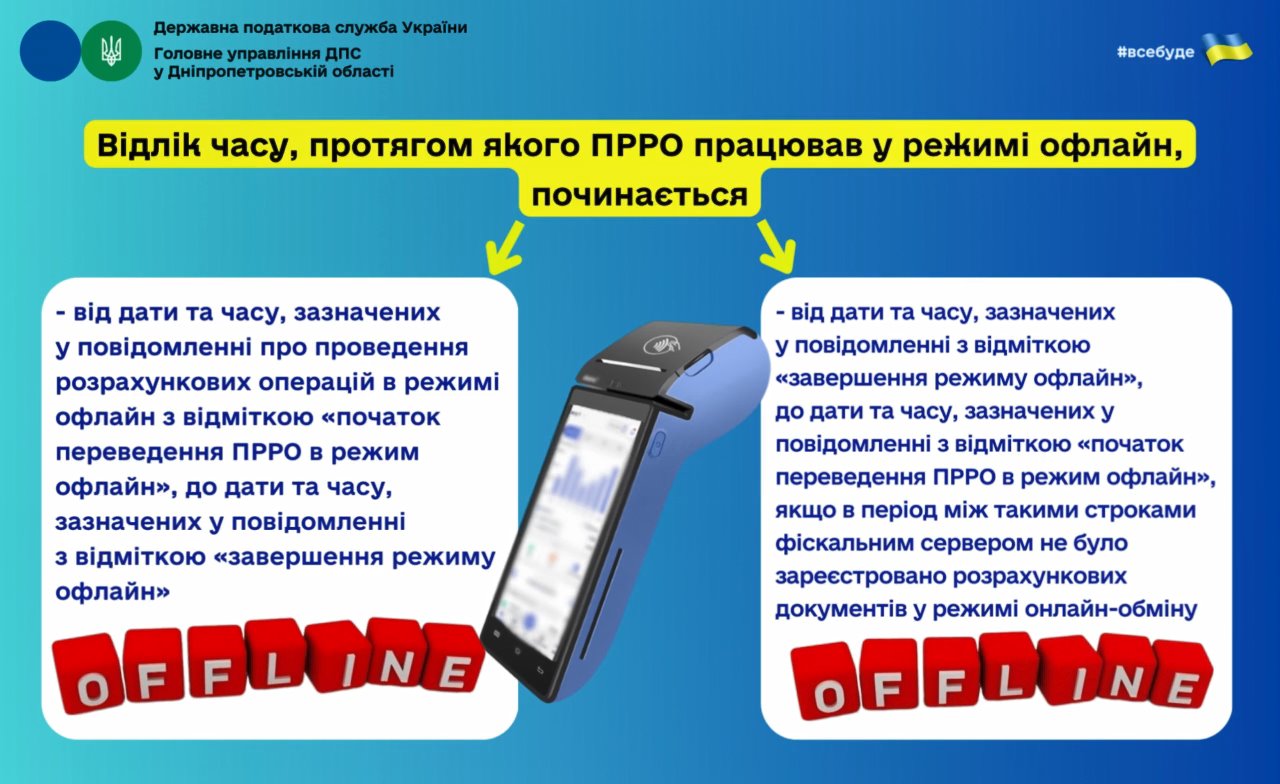 Порядок надання суб’єктом господарювання документів (їх копій) для проведення перевіркиГоловне управління ДПС у Дніпропетровській області звертає увагу, що відповідно до п. 85.1 ст. 85 Податкового кодексу України (далі – ПКУ) забороняється витребування документів від платника податків будь-якими посадовими (службовими) особами контролюючих органів у випадках, не передбачених ПКУ. Згідно з п. 85.2 ст. 85 ПКУ платник податків зобов’язаний надати посадовим (службовим) особам контролюючих органів у повному обсязі всі документи, що належать або пов’язані з предметом перевірки. Такий обов’язок виникає у платника податків після початку перевірки. При цьому великий платник податків на запит контролюючого органу зобов’язаний також надати посадовим (службовим) особам контролюючих органів засобами електронного зв’язку в електронній формі з дотриманням вимог законів України від 22 травня 2003 року № 851-IV «Про електронні документи та електронний документообіг» із змінами та доповненнями (далі – Закон № 851) та від 05 жовтня 2017 року № 2155-VIII «Про електронну ідентифікацію та електронні довірчі послуги» із змінами та доповненнями (далі – Закон № 2155) копії таких документів, що створюються ним в електронній формі з обліку доходів, витрат та інших показників, пов’язаних із визначенням об’єктів оподаткування (податкових зобов’язань), первинних документів, регістрів бухгалтерського обліку, фінансової звітності, інших документів, пов’язаних з обчисленням та сплатою податків і зборів, не пізніше двох робочих днів, наступних за днем отримання запиту. Для платників податків, які відповідно до п. 85.2 ст. 85 ПКУ зобов’язані надавати інформацію в електронному вигляді, загальний формат та порядок подачі такої інформації визначаються центральним органом виконавчої влади, що забезпечує формування та реалізує державну фінансову політику. У разі невстановлення електронного формату та порядку надання такої інформації платник податків звільняється від обов’язку подання її в електронній формі. Для проведення електронної перевірки платник податків забезпечує подання до контролюючого органу засобами електронного зв’язку в електронній формі з дотриманням вимог Законів № 851 та № 2155 документів, які відповідно до ПКУ пов’язані з обчисленням та сплатою податків і зборів (якщо такі документи створюються таким платником податків в електронній формі та зберігаються на машинних носіях інформації). Загальний формат та порядок подання такої інформації встановлюються центральним органом виконавчої влади, що забезпечує формування та реалізує державну фінансову політику. Документи, що містять комерційну таємницю або є конфіденційними, передаються окремо із зазначенням посадової (службової) особи, що їх отримала. Передача таких документів для їх огляду, вивчення і їх повернення оформляються актом у довільній формі, який підписують посадова (службова) особа контролюючого органу та платник податків (його представник) (п. 85.3 ст. 85 ПКУ). Відповідно до п. 85.4 ст. 85 ПКУ при проведенні перевірок посадові (службові) особи контролюючого органу мають право отримувати у платників податків належним чином завірені копії первинних фінансово-господарських, бухгалтерських та інших документів, що свідчать про приховування (заниження) об’єктів оподаткування, несплату податків, зборів, платежів, порушення вимог іншого законодавства, контроль за дотриманням якого покладено на контролюючі органи. Такі копії повинні бути засвідчені підписом платника податків або його посадової особи та скріплені печаткою (за наявності). Відповідний запит на отримання копій документів повинен бути поданий посадовою (службовою) особою контролюючого органу не пізніше ніж за п’ять робочих днів до дати закінчення перевірки. Забороняється вилучення оригіналів первинних, фінансово-господарських, бухгалтерських та інших документів за винятком випадків, передбачених кримінальним процесуальним законодавством (п. 85.5 ст. 85 ПКУ). У разі відмови платника податків або його законних представників надати копії документів посадовій (службовій) особі контролюючого органу така особа складає акт у довільній формі, що засвідчує факт відмови, із зазначенням посади, прізвища, імені, по батькові платника податків (його законного представника) та переліку документів, які йому запропоновано подати. Зазначений акт підписується посадовою (службовою) особою контролюючого органу та платником податків або його законним представником. У разі відмови платника податків або його законного представника від підписання зазначеного акта в ньому вчиняється відповідний запис (п. 85.6 ст. 85 ПКУ). Отримання копій документів оформляється описом. Копія опису, складеного посадовими (службовими) особами контролюючого органу, вручається під підпис платнику податків або його законному представнику. Якщо платник податків або його законний представник відмовляється від засвідчення опису або від підпису про отримання копії опису, то посадові (службові) особи контролюючого органу, які отримують копії, роблять відмітку про відмову від підпису (п. 85.7 ст. 85 ПКУ). Посадова (службова) особа контролюючого органу, яка проводить перевірку, у випадках, передбачених ПКУ, має право отримувати від платника податків або його законних представників копії документів, що належать до предмета перевірки. Такі копії повинні бути засвідчені підписом платника податків або його посадової особи та скріплені печаткою (за наявності) (п. 85.8 ст. 85 ПКУ). Відповідно до п. 85.9 ст. 85 ПКУ у разі коли до початку або під час проведення перевірки оригінали первинних документів, облікових та інших регістрів, фінансової та статистичної звітності, інших документів з питань обчислення і сплати податків та зборів, а також виконання вимог іншого законодавства, контроль за дотриманням якого покладено на контролюючі органи, були вилучені правоохоронними та іншими органами, зазначені органи зобов’язані надати для проведення перевірки контролюючому органу копії зазначених документів або забезпечити доступ до перевірки таких документів. Такі копії, засвідчені печаткою та підписами посадових (службових) осіб правоохоронних та інших органів, якими було здійснено вилучення оригіналів документів, або яким було забезпечено доступ до перевірки вилучених документів, повинні бути надані протягом трьох робочих днів з дня отримання письмового запиту контролюючого органу. У разі якщо документи, зазначені в абзаці першому п. 85.9 ст. 85 ПКУ, було вилучено правоохоронними та іншими органами, терміни проведення такої перевірки, у тому числі розпочатої, переносяться до дати отримання вказаних копій документів або забезпечення доступу до них. Чи є доходом ФОПа – платника єдиного податку депозитні кошти, повернуті банком на поточний рахунок ФОПа після закінчення депозитного договору?Відділ комунікацій з громадськістю управління інформаційної взаємодії Головного управління ДПС у Дніпропетровській області (територія обслуговування: Нікопольської, Марганецької, Томаківської державних податкових інспекцій та ДПІ у м.Покрові) повідомляє, що відповідно до п.п. 1 п. 292.1 ст. 292 Податкового кодексу України (далі – ПКУ) доходом платника єдиного податку для фізичної особи – підприємця є дохід, отриманий протягом податкового (звітного) періоду в грошовій формі (готівковій та/або безготівковій); матеріальній або нематеріальній формі, визначеній п. 292.3 ст. 292 ПКУ. При цьому до доходу не включаються отримані такою фізичною особою пасивні доходи у вигляді процентів, дивідендів, роялті, страхові виплати і відшкодування, доходи у вигляді бюджетних грантів, а також доходи, отримані від продажу рухомого та нерухомого майна, яке належить на праві власності фізичній особі та використовується в її господарській діяльності. Згідно з п. 292.3 ст. 292 ПКУ до суми доходу платника єдиного податку включається вартість безоплатно отриманих протягом звітного періоду товарів (робіт, послуг). Безоплатно отриманими вважаються товари (роботи, послуги), надані платнику єдиного податку згідно з письмовими договорами дарування та іншими письмовими договорами, укладеними згідно із законодавством, за якими не передбачено грошової або іншої компенсації вартості таких товарів (робіт, послуг) чи їх повернення, а також товари, передані платнику єдиного податку на відповідальне зберігання і використані таким платником єдиного податку. До суми доходу платника єдиного податку третьої групи, який є платником податку на додану вартість за звітний період також включається сума кредиторської заборгованості, за якою минув строк позовної давності. Правила здійснення депозитних операцій встановлюються: для банківських депозитів – Національним банком України відповідно до законодавства; для депозитів (внесків) до інших фінансових установ – державним органом, визначеним законом (п.п. 14.1.44 п. 14.1 ст. 14 ПКУ). Згідно з п. 11 розд. ІІ Положення про порядок здійснення банками України вкладних (депозитних) операцій та операцій з ощадними сертифікатами банку, затвердженого постановою Правління Національного банку України від 03 грудня 2003 року № 516 (у редакції постанови Правління Національного банку України від 14 липня 2022 року № 144) залучення банком вкладів (депозитів) від вкладників підтверджується договором банківського вкладу. За договором банківського вкладу одна сторона (банк), що прийняла від іншої сторони (вкладника) або для неї грошову суму (вклад), що надійшла, зобов’язується виплачувати вкладникові цю суму та проценти на неї або дохід в іншій формі на умовах та в порядку, установлених договором. Договір банківського вкладу укладається на умовах видачі вкладу (депозиту) на першу вимогу (вклад (депозит) на вимогу) або на умовах повернення вкладу (депозиту) зі спливом установленого договором строку (строковий вклад (депозит)). Таким чином, не є доходом фізичної особи – підприємця – платника єдиного податку кошти, повернуті банком з депозитного рахунку фізичної особи – підприємця на його поточний рахунок після закінчення депозитного договору, якщо зазначені кошти були включені до доходу такого підприємця в період їх отримання. Щодо необхідності фізичній особі отримувати ліцензію для продажу особисто вирощеної тютюнової сировини підприємству, яке здійснює виготовлення тютюнових виробівГоловне управління ДПС у Дніпропетровській області звертає увагу, що відповідно до ст. 2 Закону України від 19 грудня 1995 року № 481/95-BP «Про державне регулювання виробництва і обігу спирту етилового, спиртових дистилятів, алкогольних напоїв, тютюнових виробів, рідин, що використовуються в електронних сигаретах, та пального», із змінами (далі – Закон № 481) виробництво тютюнових виробів здійснюється суб’єктами господарювання (у тому числі іноземними суб’єктами господарювання, які діють через свої зареєстровані постійні представництва) незалежно від форм власності за наявності відповідної ліцензії. При цьому згідно із ст. 4 наказу Державного комітету України з питань технічного регулювання та споживчої політики від 11.10.2010 № 457 «Класифікація видів економічної діяльності ДК 009:2010» виробництво – це економічна діяльність, результатом якої є продукція. Це поняття використовують для позначення всіх видів економічної діяльності. Готова продукція – це продукція, процес перероблення якої завершено. Крім того, ст. 1 Закону № 481 визначено, що тютюнові вироби – це сигарети з фільтром або без фільтру, цигарки, сигари, сигарили, а також люльковий, нюхальний, смоктальний, жувальний тютюн, махорка та інші вироби з тютюну чи його замінників для куріння, нюхання, смоктання, жування чи вдихання без горіння шляхом нагрівання. Отже, фізичні особи та фізичні особи – підприємці, які здійснюють продаж вирощеної в особистому підсобному господарстві, на присадибній, дачній, садовій і городній ділянках тютюнової сировини, не повинні отримувати ліцензію. Зміни в оподаткуванні податком на прибуток інститутів спільного інвестування (ІСІ)Головне управління ДПС у Дніпропетровській області нагадує, що змінами, передбаченими Законом України від 20 вересня 2022 року № 2600-IX «Про внесення змін до Податкового кодексу України щодо оподаткування операцій з об’єктами нерухомого майна, які будуть споруджені в майбутньому» (набрав чинності 10.10.2022) у п. 141.6 ст. 141 Податкового кодексу України (далі – ПКУ), надано визначення активів інституту спільного інвестування (ІСІ) – це сформована (оплачена) за рахунок коштів спільного інвестування сукупність майна, корпоративних прав, нерухомості (в тому числі, у вигляді неподільного об’єкта незавершеного будівництва/майбутнього об’єкта нерухомості та/або подільного об’єкта незавершеного будівництва), майнових прав і вимог та інших активів. Тобто, на відміну від попередньої редакції п. 141.6 ст. 141 ПКУ у ньому для цілей застосування податкової пільги з податку на прибуток підприємств для ІСІ надано окреме визначення активів ІСІ, яке є аналогічним визначенню цього терміну, наведеному у Законі України від 05 липня 2012 року № 5080-VI «Про інститути спільного інвестування» та зміненому згідно з приписами Закону України від 15 серпня 2022 року № 2518-IX «Про гарантування речових прав на об’єкти нерухомого майна, які будуть споруджені в майбутньому» шляхом додавання до визначення таких активів об’єктів незавершеного будівництва, майбутніх об’єктів нерухомості та спеціальних майнових прав на них. Тому доходи, отримані ІСІ від здійснення операцій з об’єктами незавершеного будівництва/майбутнього об’єкта нерухомості, звільнятимуться від оподаткування податком на прибуток підприємств у разі, якщо такі об’єкти сформовані за рахунок коштів спільного інвестування. Відповідні роз’яснення наведені в Інформаційному листі № 5/2022 «Особливості оподаткування операцій з об’єктами нерухомого майна, які будуть споруджені в майбутньому» (розділ ІІІ «Податок на прибуток»), розміщеному на вебпорталі ДПС у рубриці «Інформаційні матеріали» або у рубриці «Інформаційні листи» розділу «ВАЖЛИВА ІНФОРМАЦІЯ». Умови, за яких податкові вимоги, податкові повідомлення вважаються відкликанимиГоловне управління ДПС у Дніпропетровській області нагадує, що згідно зі ст. 60 Податкового кодексу України (далі – ПКУ) податкове повідомлення-рішення або податкова вимога вважаються відкликаними, якщо: - сума податкового боргу самостійно погашається платником податків або органом стягнення (податкова вимога вважається відкликаною у день, протягом якого відбулося погашення суми податкового боргу в повному обсязі); - контролюючий орган скасовує раніше прийняте податкове повідомлення-рішення про нарахування суми грошового зобов’язання або податкову вимогу (податкове повідомлення-рішення або податкова вимога вважаються відкликаними з дня прийняття контролюючим органом рішення про скасування такого податкового повідомлення-рішення або податкової вимоги); - контролюючий орган зменшує нараховану суму грошового зобов’язання раніше прийнятого податкового повідомлення-рішення або суму податкового боргу, визначену в податковій вимозі (податкове повідомлення-рішення або податкова вимога вважаються відкликаними з дня надходження до платника податків податкового повідомлення-рішення або податкової вимоги, які містять зменшену суму грошового зобов’язання або податкового боргу); - рішенням суду, що набрало законної сили, скасовується повідомлення-рішення контролюючого органу або сума податкового боргу, визначена в податковій вимозі (податкове повідомлення-рішення або податкова вимога вважаються відкликаними у день набрання законної сили відповідним рішенням суду); - рішенням суду, що набрало законної сили, зменшується сума грошового зобов’язання, визначена у податковому повідомленні-рішенні контролюючого органу, або сума податкового боргу, визначена в податковій вимозі (податкове повідомлення-рішення або податкова вимога вважаються відкликаними з дня надходження до платника податків податкового повідомлення-рішення або податкової вимоги, які містять зменшену суму грошового зобов’язання або податкового боргу). Закон № 3603: зміни до порядку справляння плати за землю Відділ комунікацій з громадськістю управління інформаційної взаємодії Головного управління ДПС у Дніпропетровській області (територія обслуговування: Нікопольської, Марганецької, Томаківської державних податкових інспекцій та ДПІ у м.Покрові) нагадує, що Законом України від 23 лютого 2024 року № 3603-IX «Про внесення змін до Податкового кодексу України та інших законів України щодо вдосконалення онлайн-комунікації з платниками податків та уточнення окремих положень законодавства» (Закон №3603) з 16.03.2024 внесено зміни, зокрема до порядку справляння плати за землю. Змінами Закону № 3603 до п. 12.3 ст. 12 Податкового кодексу України (далі – Кодекс) встановлено, що на підставі рішення органів, зазначених у частині третій ст. 33 Кодексу цивільного захисту України (крім керівників суб’єктів господарювання), про обов’язкову евакуацію населення обов’язково приймається рішення органу місцевого самоврядування або військової адміністрації чи військово-цивільної адміністрації (на територіях, де тимчасово не здійснюють свої повноваження відповідні сільські, селищні, міські ради) про встановлення податкових пільг зі сплати плати за землю (земельного податку та орендної плати за земельні ділянки державної та комунальної власності) та податку на нерухоме майно, відмінне від земельної ділянки, для фізичних та юридичних осіб (далі – Рішення). Відповідно до частини третьої статті 33 Кодексу цивільного захисту України рішення про проведення евакуації приймають, зокрема: - на державному рівні – Кабінет Міністрів України; - на регіональному рівні – Рада міністрів Автономної Республіки Крим, обласні, Київська та Севастопольська міські державні адміністрації; - на місцевому рівні – районні, районні у містах Києві чи Севастополі державні адміністрації, відповідні органи місцевого самоврядування. Щодо справляння плати за землю за земельні ділянки, на яких розташовані об’єкти житлової та/або нежитлової нерухомості, знищені внаслідок бойових дій, терористичних актів, диверсій, спричинених збройною агресією російської федерації проти України (далі – знищені об’єкти нерухомості) повідомляємо наступне. Законом № 3603 пункт 69 підрозділу 10 розділу ХХ «Перехідні положення» Кодексу доповнено новим підпунктом 69.141, згідно з яким не нараховується та не сплачується плата за землю (земельний податок та орендна плата за земельні ділянки державної та комунальної власності) за земельні ділянки, на яких розташовані знищені об’єкти нерухомості, дані про знищення яких та дані про земельні ділянки, на яких були розташовані зазначені знищені об’єкти нерухомості, внесені до Державного реєстру майна, пошкодженого та знищеного внаслідок бойових дій, терористичних актів, диверсій, спричинених збройною агресією російської федерації проти України (далі – Реєстр майна), в межах площ (земельних ділянок), визначених цим підпунктом. Площі земельних ділянок, на які поширюється дія цього підпункту, обмежуються, зокрема, для юридичних осіб – власників знищених об’єктів нежитлової та житлової нерухомості: - 100 відсотків площі земельної ділянки – у разі якщо загальна площа знищеного об’єкта нерухомості дорівнює або перевищує одну третину загальної площі земельної ділянки, на якій був розташований такий зруйнований об’єкт нерухомого майна; - 50 відсотків площі земельної ділянки – у разі якщо загальна площа знищеного об’єкта нерухомості не перевищує одну третину загальної площі земельної ділянки, на якій був розташований такий зруйнований об’єкт нерухомого майна. Плата за землю за земельні ділянки, на яких розташовані знищені об’єкти нерухомості, не нараховується і не сплачується за період, починаючи з першого числа місяця, на який припадає дата знищення нерухомого майна, згідно з Реєстром майна, до останнього числа місяця, в якому зареєстровано речове право на новозбудований на такій земельній ділянці об’єкт житлової та/або нежитлової нерухомості в Державному реєстрі речових прав на нерухоме майно та їх обтяження, або до останнього числа місяця, в якому припинено або скасовано воєнний стан в Україні, але не пізніше ніж до 1 січня 2026 року. Платники плати за землю, які до дати набрання чинності Законом № 3603 відповідно до п. 286.2 ст. 286 Кодексу задекларували податкові зобов’язання з плати за землю за земельні ділянки, визначені цим підпунктом, мають право відкоригувати нараховані податкові зобов’язання з плати за землю за період, починаючи з першого числа місяця, на який припадає дата знищення нерухомого майна, згідно з Реєстром майна, шляхом подання в порядку, визначеному Кодексом, уточнюючих податкових декларацій. Відповідно до підпункту 5 пункту 2 Порядку ведення Державного реєстру майна, пошкодженого та знищеного внаслідок бойових дій, терористичних актів, диверсій, спричинених збройною агресією російської федерації проти України, затвердженого постановою Кабінету Міністрів України від 13.06.2023 № 624 «Деякі питання забезпечення функціонування Державного реєстру майна, пошкодженого та знищеного внаслідок бойових дій, терористичних актів, диверсій, спричинених збройною агресією Російської Федерації проти України» (далі – Порядок), внесення і коригування інформації (документів) про пошкоджене та знищене майно, про осіб, майно яких пошкоджено або знищено, шкоду та збитки, завдані внаслідок пошкодження такого майна, а також іншої інформації, визначеної Порядком, забезпечує публічний реєстратор. Перелік публічних реєстраторів Реєстру майна визначено пунктом 15 Порядку, до яких, зокрема, належать місцеві держадміністрації, військові адміністрації, військово-цивільні адміністрації; виконавчі органи сільських, селищних, міських, районних у місті (у разі їх створення) рад. Отже, з питання щодо переліку документів та дій, які необхідно вчинити, щоб скористатися особливим порядком справляння плати за землю, платникам доцільно звернутися до відповідного публічного реєстратора за місцезнаходженням земельної ділянки. Інформація розміщена на головній сторінці вебпорталу ДПС України за посиланням https://tax.gov.ua/media-tsentr/novini/789557.html . Незадекларована праця – погано для всіхНезадекларована праця обмежує права працівників. Працівники, які не мають належним чином оформлених трудових відносин, позбавляються права на гідні умови праці, захист своїх інтересів у сфері праці, гарантій у соціальному захисті. Незадекларована праця дає роботодавцям необмежені можливості тиску на працівників та примушення їх до роботи на умовах роботодавця. Погоджуєтеся працювати без трудового договору?  Не розраховуйте на гідні умови праці та виконання усних домовленостей.  Вас можуть необґрунтовано оштрафувати, звільнити без повідомлення, не заплатити лікарняні чи компенсацію в разі нещасного випадку.  І не сподівайтеся на гідну пенсію у старості. Відсутність гарантій у трудових відносинах – погані умови праці, штрафи, відсутність впевненості у завтрашньому дні та соціального захисту, і зрештою, трудова експлуатація. Які фізичні особи відносяться до сільськогосподарських товаровиробників з метою визначення об’єкта оподаткування податком на нерухоме майно?Відділ комунікацій з громадськістю управління інформаційної взаємодії Головного управління ДПС у Дніпропетровській області (територія обслуговування: Нікопольської, Марганецької, Томаківської державних податкових інспекцій та ДПІ у м.Покрові) інформує. Платниками податку на нерухоме майно, відмінне від земельної ділянки, є фізичні та юридичні особи, в тому числі нерезиденти, які є власниками об’єктів житлової та/або нежитлової нерухомості (п.п. 266.1.1 п. 266.1 ст. 266 Податкового кодексу України (далі – ПКУ)). Не є об’єктом оподаткування податком на нерухоме майно, відмінне від земельної ділянки, будівлі, споруди сільськогосподарських товаровиробників (юридичних та фізичних осіб), віднесені до класу «Нежитлові сільськогосподарські будівлі» (код 1271) Класифікатора будівель та споруд НК 018:2023, та не здаються їх власниками в оренду, лізинг, позичку (п.п. «ж» п.п. 266.2.2 п. 266.2 ст. 266 ПКУ). Сільськогосподарський товаровиробник – це юридична особа незалежно від організаційно-правової форми або фізична особа – підприємець, яка займається виробництвом сільськогосподарської продукції та/або розведенням, вирощуванням та виловом риби у внутрішніх водоймах (озерах, ставках та водосховищах) та її переробкою на власних чи орендованих потужностях, у тому числі власновиробленої сировини на давальницьких умовах, та здійснює операції з її постачання (п.п. 14.1.235 п. 14.1 ст. 14 ПКУ). Отже, до фізичних осіб – сільськогосподарських товаровиробників, з метою визначення об’єкта оподаткування податком на нерухоме майно, відмінне від земельної ділянки, відносять фізичних осіб – підприємців, які займаються виробництвом сільськогосподарської продукції та/або розведенням, вирощуванням та виловом риби у внутрішніх водоймах (озерах, ставках та водосховищах) та її переробкою на власних чи орендованих потужностях, у тому числі власновиробленої сировини на давальницьких умовах, та здійснюють операції з її постачання. Фактичні перевірки суб’єктів господарювання ДніпропетровщиниГоловне управління ДПС у Дніпропетровській області (далі – ГУ ДПС) на постійній основі здійснює контроль за ризикоорієнтованими об’єктами торгівлі або надання послуг. За результатами моніторингу та аналізу господарської діяльності суб’єктів господарювання з питань офіційного оформлення відповідної кількості найманих працівників, реальних обсягів проведених розрахункових операцій через зареєстровані належним чином РРО/ПРРО встановлено наступне.  У двох кафе м. Кривого Рогу виявлено ознаки порушення законодавства у частині проведення розрахункових операцій. Під час проведення фактичних перевірок цих об’єктів підтвердились факти проведення розрахункових операцій зі споживачами (фізичними особами) без видачі відповідних розрахункових документів. За наслідками зазначених перевірок зафіксовано порушень на загальну суму 380 тис. гривень.  Враховуючи викладене, з метою попередження настання негативних наслідків у майбутньому ГУ ДПС закликає представників бізнесу неухильно виконувати вимоги чинного законодавства України. Протягом січня – травня 2024 року платники Дніпропетровщини спрямували до бюджетів понад 3,0 млрд грн податку на прибуток підприємств З початку поточного року платниками Дніпропетровського регіону забезпечено надходження до державного та місцевих бюджетів понад 3,0 млрд грн податку на прибуток підприємств. Про це повідомила очільниця Головного управління ДПС у Дніпропетровській області Наталя Федаш і зазначила, що у порівнянні з січнем – травнем 2023 року бюджети усіх рівнів отримали податку на прибуток на понад 1,1 млрд грн, або на 61,8 відс., більше.  При цьому, до державного бюджету надійшло податку на прибуток майже 2,7 млрд гривень. Позитивна динаміка порівняно з аналогічним періодом 2023 року складає понад 1 млрд грн, або 63,5 відсотки. Місцеві бюджети наповнились податком на прибуток впродовж п’яти місяців 2024 року на понад 0,3 млрд гривень. Це на понад 0,1 млрд грн, або 49,7 відс., більше відповідного періоду минулого року. Керівниця податкової служби Дніпропетровщини подякувала суб’єктам господарювання, які продовжують сумлінно підтримувати державу та Збройні Сили України сплаченими податками. Комунікаційна податкова платформа: самостійне виправлення помилок в податкових деклараціях під час дії воєнного стану За зверненням представника аграрного сектору на комунікаційну податкову платформу Головного управління ДПС у Дніпропетровській області проведено онлайн зустріч за участі керівництва та фахівців податкової служби регіону. Податківці розповіли, що при дотриманні положень податкового законодавства, у разі самостійного виправлення помилок та уточнення показників податкової звітності, під час дії воєнного стану на території України, платник звільняється від нарахування та сплати штрафних санкцій і пені. Спеціалісти акцентували увагу на перевагах електронних сервісів ДПС та мобільного додатку «Моя податкова». Працюємо разом на спільний результат! До уваги фінансових агентів!Державна податкова служба України нагадує, що на виконання Угоди між Урядом України та Урядом Сполучених Штатів Америки для поліпшення виконання податкових правил й застосування положень Закону США «Про податкові вимоги до іноземних рахунків» (FATCA) триває кампанія щодо подання звітності FATCA за 2023 рік. Граничний строк подання – до 00:00 (за київським часом) 1 липня 2024 року. Усі питання, які виникають при подачі звітності, для отримання відповіді можна направити засобами електронного зв’язку на електронні адреси ДПС: FATCA@tax.gov.ua та info_FATCA@tax.gov.ua. Просимо всіх фінансових агентів, які підзвітні FATCA, долучитися до своєчасного подання звітності. Задекларована праця = трудові і соціальні праваПрацювати за трудовим договором – вигідно! Трудове законодавство гарантує найманому працівнику здорові та безпечні умови праці, оплачувані відпустки й лікарняні. Вам допоможуть у разі нещасного випадку на роботі,  нададуть пільги, якщо у вас є малолітні діти. Всього цього позбавлені незадекларовані працівники. З моменту укладення трудового договору ви – найманий працівник, який має трудові права й соціальні гарантії. Ви маєте право на безпечні та здорові умови праці. Роботодавець зобов’язаний:  перевіряти умови на робочих місцях,  надавати спецодяг і взуття, засоби індивідуального захисту, організовувати навчання з охорони праці та медичні огляди. Якщо ж умови праці шкідливі, ви отримуєте додаткову відпустку, підвищену оплату, ранній вихід на пенсію та інші пільги. Додаток ТЦ до Податкової декларації з податку на прибуток підприємств: зміни, які набули чинності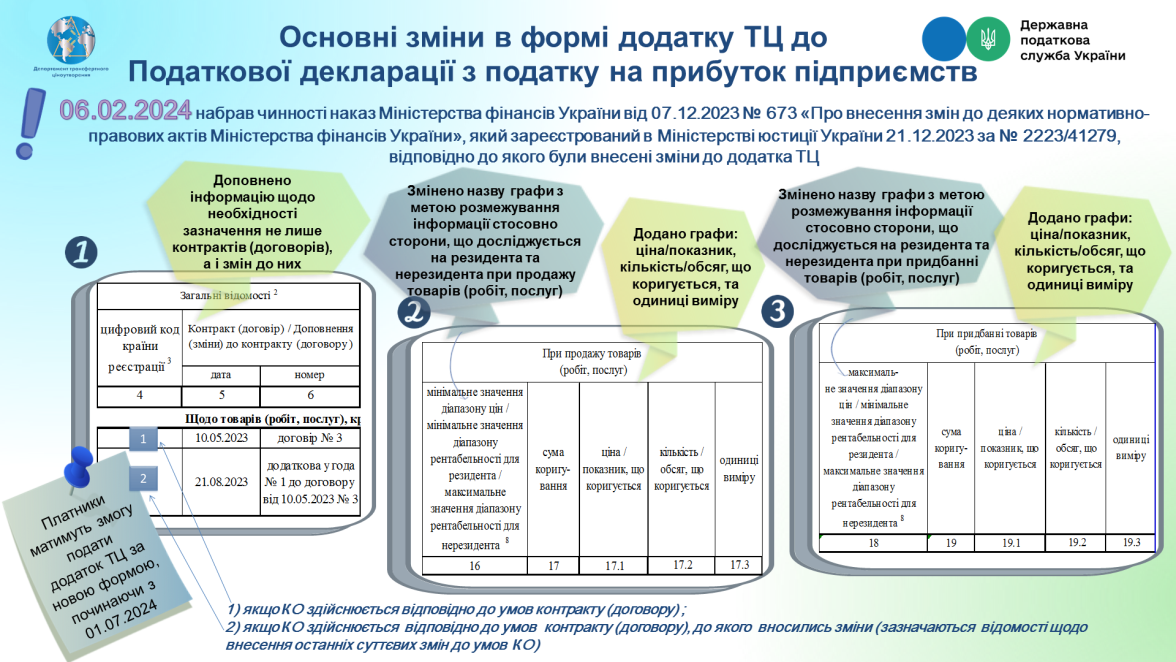 Державна податкова служба України повідомляє, що 06.02.2024 набрав чинності наказ Міністерства фінансів України від 07.12.2023 № 673 «Про внесення змін до деяких нормативно-правових актів Міністерства фінансів України», зареєстрований в Міністерстві юстиції України 21.12.2023 за № 2223/41279 (далі – наказ № 673) (зі змінами). Цим наказом з метою удосконалення контролю за дотриманням умов контрольованих операцій (далі – КО) принципу «витягнутої руки» внесено зміни до форми додатку ТЦ (Самостійне коригування ціни контрольованої операції і сум податкових зобов’язань платника податку) до Податкової декларації з податку на прибуток підприємств (далі – додаток ТЦ), затвердженої наказом Міністерства фінансів України від 20.10.2015 № 897, зареєстрованим в Міністерстві юстиції України 11.11.2015 за № 1415/27860 (зі змінами). Про зазначене повідомлялось на вебпорталі ДПС у розділі: Головна/Прес-центр/Новини (посилання – https://tax.gov.ua/media-tsentr/novini/760868.html). Варто звернути увагу на такі основні зміни до додатку ТЦ, а саме: - графи 5 та 6 – доповнено інформацією щодо необхідності зазначення не лише контрактів (договорів), а і змін до них, які підтверджують узгодження сторонами суттєвих умов КО, зокрема, характеристик ціни товарів, обсягу, умов постачання, оплати та відповідальності сторін операції (приклад заповнення граф 5 та 6 наведено в інфографіці); - графа 16 – з метою розмежування інформації стосовно сторони, що досліджується на резидента та нерезидента при продажу товарів (робіт, послуг), змінено назву графи (мінімальне значення діапазону цін / рентабельності для резидента та максимальне значення діапазону рентабельності для нерезидента); - графа 18 – з метою розмежування інформації стосовно сторони, що досліджується на резидента та нерезидента при придбанні товарів (робіт, послуг), змінено назву графи (максимальне значення діапазону цін / мінімальне значення діапазону рентабельності для резидента та максимальне значення діапазону рентабельності для нерезидента); - додано нові графи, в яких відображається інформація щодо: - графа 17.1 – ціни або показника, що коригується при продажу товарів (робіт, послуг); - графа 17.2 – кількості або обсягу, що коригується при продажу товарів (робіт, послуг); - графа 17.3 – одиниці виміру при продажу товарів (робіт, послуг); - графа 19.1 – ціни або показника, що коригується при придбанні товарів (робіт, послуг); - графа 19.2 – кількості або обсягу, що коригується при придбанні товарів (робіт, послуг); - графа 19.3 – одиниці виміру при придбанні товарів (робіт, послуг). Доопрацьовану ХML-схему Податкової декларації з податку на прибуток підприємств (з додатками) (J0100126 з приміткою «для розробників)», оприлюднено на вебпорталі ДПС у розділі: Головна/Електронна звітність/Платникам податків про електронну звітність/Інформаційно-аналітичне забезпечення/Реєстр електронних форм податкових документів. Відповідно до положень пункту 46.6 статті 46 Податкового кодексу України (далі – Кодекс), якщо в результаті зміни правил оподаткування змінюються форми податкової звітності, до визначення нових форм декларацій (розрахунків), які набирають чинності для складання звітності за податковий період, що настає за податковим періодом, у якому відбулося їхнє оприлюднення, є чинними форми декларацій (розрахунків), чинні до такого визначення. Зважаючи на зазначене, додатки ТЦ, подані платниками податків за неоновленою версією електронних форматів до набрання чинності наказу № 673, вважаються дійсними. У разі подання уточнюючого розрахунку до податкової декларації з податку на прибуток підприємств за попередній податковий (звітний) рік з метою здійснення самостійного коригування відповідно до статті 39 Кодексу або при визначенні бази оподаткування відповідно до підпункту 141.91.3 пункту 141.91 статті 141 Кодексу у разі здійснення контрольованих операцій, якщо їх умови не відповідають принципу «витягнутої руки», у строк не пізніше
01 жовтня року, наступного за звітним, штраф у розмірі трьох відсотків від суми недоплати не застосовується (пункт 50.1 статті 50 Кодексу). Платники податку на прибуток у разі здійснення самостійного коригування ціни контрольованої операції і сум податкових зобов’язань платника податку, проведеного відповідно до підпункту 39.5.4 пункту 39.5 статті 39 розділу I Кодексу, матимуть змогу подати додаток ТЦ за оновленою формою (у тому числі у зв’язку з уточненням показників за податковий (звітний) 2023 рік), починаючи з 01.07.2024. Дотримання професійної етики – один з найважливіших принципів роботи органів ДПСВідділ комунікацій з громадськістю управління інформаційної взаємодії Головного управління ДПС у Дніпропетровській області (територія обслуговування: Нікопольської, Марганецької, Томаківської державних податкових інспекцій та ДПІ у м.Покрові) нагадує, що під час виконання своїх службових повноважень працівники органів ДФС зобов’язані неухильно додержуватися загальновизнаних етичних норм поведінки: бути ввічливими у стосунках з громадянами та суб’єктами господарювання, будувати свої відносини з ними на основі довіри, поваги, об’єктивності, справедливості, терпимості, законності. Сервіс ДПС України «Пульс» дає змогу платнику повідомляти про неправомірні вчинки або бездіяльність співробітників органів ДПС.Жодне повідомлення не залишиться без уваги, адже плідна робота сервісу «Пульс» – це шлях до успішної співпраці громадян та бізнесу з органами ДПС. Номер Контакт-центру ДПС 0800-501-007 (напрямок «5»).                                                                                                            Відділ комунікацій з громадськістю управління інформаційної взаємодії Головного управління ДПС у Дніпропетровській області (територія обслуговування: Нікопольської, Марганецької, Томаківської державних податкових інспекцій та ДПІ у м.Покрові)